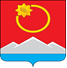 АДМИНИСТРАЦИЯ ТЕНЬКИНСКОГО ГОРОДСКОГО ОКРУГАМАГАДАНСКОЙ ОБЛАСТИП О С Т А Н О В Л Е Н И Е       23.04.2021 № 131-па                 п. Усть-ОмчугОб утверждении отчета об исполнении бюджета  муниципального образования «Тенькинский городской округ» Магаданской области за I квартал 2021 годаВ соответствии со статьей 264.2 Бюджетного кодекса Российской Федерации, Решением Собрания представителей городского округа
от 16 ноября 2015 года № 35 «Об утверждения Положения о бюджетном устройстве и бюджетном процессе в муниципальном образовании «Тенькинский городской округ» администрация Тенькинского городского округа Магаданской области  п о с т а н о в л я е т:1. Утвердить отчет об исполнении бюджета муниципального образования «Тенькинский городской округ» Магаданской области
за I квартал 2021 года согласно приложениям 1-3.2. Настоящее постановление подлежит официальному опубликованию (обнародованию).Глава Тенькинского городского округа                                       Д. А. Ревутский Исполнение доходов бюджетамуниципального образования «Тенькинский городской округ» Магаданской областипо кодам классификации доходов бюджетов за I квартал 2021 года____________________Исполнение расходов бюджета муниципального образования «Тенькинский городской округ» Магаданской области по ведомственной структуре расходов бюджета за I квартал 2021 года_____________________________Исполнение по источникам финансирования дефицитабюджета муниципального образования«Тенькинский городской округ» Магаданской областипо кодам классификации  источников  финансирования  дефицитов бюджетовза I квартал 2021 года__________________________Приложение № 1к постановлению администрацииТенькинского городского округаМагаданской областиот 23.04.2021 № 131-паКоды бюджетной классификации Российской Федерации Наименование доходовУтверждено, тыс. руб.Исполнено, тыс. руб.Исполнено, %12345Доходы бюджета - всего681 076,5161 534,023,710000000000000000НАЛОГОВЫЕ И НЕНАЛОГОВЫЕ ДОХОДЫ449 524,5121 106,426,910100000000000000НАЛОГИ НА ПРИБЫЛЬ, ДОХОДЫ397 544,8108 057,627,210102000010000110Налог на доходы физических лиц397 544,8108 057,627,210102010010000110Налог на доходы физических лиц с доходов, источником которых является налоговый агент, за исключением доходов, в отношении которых исчисление и уплата налога осуществляются в соответствии со статьями 227, 227.1 и 228 Налогового кодекса Российской Федерации396 167,7107 899,527,210102020010000110Налог на доходы физических лиц с доходов, полученных от осуществления деятельности физическими лицами, зарегистрированными в качестве индивидуальных предпринимателей, нотариусов, занимающихся частной практикой, адвокатов, учредивших адвокатские кабинеты, и других лиц, занимающихся частной практикой в соответствии со статьей 227 Налогового кодекса Российской Федерации10,7-2,3-21,810102030010000110Налог на доходы физических лиц с доходов, полученных физическими лицами в соответствии со статьей 228 Налогового кодекса Российской Федерации53,33,46,410102040010000110Налог на доходы физических лиц в виде фиксированных авансовых платежей с доходов, полученных физическими лицами, являющимися иностранными гражданами, осуществляющими трудовую деятельность по найму на основании патента в соответствии со статьей 227.1 Налогового кодекса Российской Федерации1 313,1157,012,010300000000000000НАЛОГИ НА ТОВАРЫ (РАБОТЫ, УСЛУГИ), РЕАЛИЗУЕМЫЕ НА ТЕРРИТОРИИ РОССИЙСКОЙ ФЕДЕРАЦИИ2 357,0386,316,410302000010000110Акцизы по подакцизным товарам (продукции), производимым на территории Российской Федерации2 357,0386,316,410302230010000110Доходы от уплаты акцизов на дизельное топливо, подлежащие распределению между бюджетами субъектов Российской Федерации и местными бюджетами с учетом установленных дифференцированных нормативов отчислений в местные бюджеты950,0173,418,210302231010000110Доходы от уплаты акцизов на дизельное топливо, подлежащие распределению между бюджетами субъектов Российской Федерации и местными бюджетами с учетом установленных дифференцированных нормативов отчислений в местные бюджеты (по нормативам, установленным Федеральным законом о федеральном бюджете в целях формирования дорожных фондов субъектов Российской Федерации)950,0173,418,210302240010000110Доходы от уплаты акцизов на моторные масла для дизельных и (или) карбюраторных (инжекторных) двигателей, подлежащие распределению между бюджетами субъектов Российской Федерации и местными бюджетами с учетом установленных дифференцированных нормативов отчислений в местные бюджеты7,01,217,410302241010000110Доходы от уплаты акцизов на моторные масла для дизельных и (или) карбюраторных (инжекторных) двигателей, подлежащие распределению между бюджетами субъектов Российской Федерации и местными бюджетами с учетом установленных дифференцированных нормативов отчислений в местные бюджеты (по нормативам, установленным Федеральным законом о федеральном бюджете в целях формирования дорожных фондов субъектов Российской Федерации)7,01,217,410302250010000110Доходы от уплаты акцизов на автомобильный бензин, подлежащие распределению между бюджетами субъектов Российской Федерации и местными бюджетами с учетом установленных дифференцированных нормативов отчислений в местные бюджеты1 400,0242,717,310302251010000110Доходы от уплаты акцизов на автомобильный бензин, подлежащие распределению между бюджетами субъектов Российской Федерации и местными бюджетами с учетом установленных дифференцированных нормативов отчислений в местные бюджеты (по нормативам, установленным Федеральным законом о федеральном бюджете в целях формирования дорожных фондов субъектов Российской Федерации)1 400,0242,717,310302260010000110Доходы от уплаты акцизов на прямогонный бензин, подлежащие распределению между бюджетами субъектов Российской Федерации и местными бюджетами с учетом установленных дифференцированных нормативов отчислений в местные бюджеты0,0-31,010302261010000110Доходы от уплаты акцизов на прямогонный бензин, подлежащие распределению между бюджетами субъектов Российской Федерации и местными бюджетами с учетом установленных дифференцированных нормативов отчислений в местные бюджеты (по нормативам, установленным Федеральным законом о федеральном бюджете в целях формирования дорожных фондов субъектов Российской Федерации)0,0-31,010500000000000000НАЛОГИ НА СОВОКУПНЫЙ ДОХОД4 543,61 150,625,310501000000000110Налог, взимаемый в связи с применением упрощенной системы налогообложения2 424,6380,115,710501010010000110Налог, взимаемый с налогоплательщиков, выбравших в качестве объекта налогообложения доходы517,6352,968,210501011010000110Налог, взимаемый с налогоплательщиков, выбравших в качестве объекта налогообложения доходы517,6352,968,210501020010000110Налог, взимаемый с налогоплательщиков, выбравших в качестве объекта налогообложения доходы, уменьшенные на величину расходов1 907,027,21,410501021010000110Налог, взимаемый с налогоплательщиков, выбравших в качестве объекта налогообложения доходы, уменьшенные на величину расходов (в том числе минимальный налог, зачисляемый в бюджеты субъектов Российской Федерации)1 907,027,21,410502000020000110Единый налог на вмененный доход для отдельных видов деятельности2 086,0259,012,410502010020000110Единый налог на вмененный доход для отдельных видов деятельности2 086,0259,012,410502020020000110Единый налог на вмененный доход для отдельных видов деятельности (за налоговые периоды, истекшие до 1 января 2011 года)0,0-0,010503000010000110Единый сельскохозяйственный налог15,03,322,010503010010000110Единый сельскохозяйственный налог15,03,322,010504000020000110Налог, взимаемый в связи с применением патентной системы налогообложения18,0508,32823,610504010020000110Налог, взимаемый в связи с применением патентной системы налогообложения, зачисляемый в бюджеты городских округов18,0508,32823,610600000000000000НАЛОГИ НА ИМУЩЕСТВО872,074,48,510601000000000110Налог на имущество физических лиц323,039,012,110601020040000110Налог на имущество физических лиц, взимаемый по ставкам, применяемым к объектам налогообложения, расположенным в границах городских округов323,039,012,110606000000000110Земельный налог549,035,56,510606030000000110Земельный налог с организаций499,028,35,710606032040000110Земельный налог с организаций, обладающих земельным участком, расположенным в границах городских округов499,028,35,710606040000000110Земельный налог с физических лиц50,07,114,310606042040000110Земельный налог с физических лиц, обладающих земельным участком, расположенным в границах городских округов50,07,114,310800000000000000ГОСУДАРСТВЕННАЯ ПОШЛИНА1 282,0205,916,110803000010000110Государственная пошлина по делам, рассматриваемым в судах общей юрисдикции, мировыми судьями1 282,0205,916,110803010010000110Государственная пошлина по делам, рассматриваемым в судах общей юрисдикции, мировыми судьями (за исключением Верховного Суда Российской Федерации)1 282,0205,916,111100000000000000ДОХОДЫ ОТ ИСПОЛЬЗОВАНИЯ ИМУЩЕСТВА, НАХОДЯЩЕГОСЯ В ГОСУДАРСТВЕННОЙ И МУНИЦИПАЛЬНОЙ СОБСТВЕННОСТИ24 400,03 121,612,811105000000000120Доходы, получаемые в виде арендной либо иной платы за передачу в возмездное пользование государственного и муниципального имущества (за исключением имущества бюджетных и автономных учреждений, а также имущества государственных и муниципальных унитарных предприятий, в том числе казенных)24 400,03 121,612,811105010000000120Доходы, получаемые в виде арендной платы за земельные участки, государственная собственность на которые не разграничена, а также средства от продажи права на заключение договоров аренды указанных земельных участков15 500,01 356,28,711105012040000120Доходы, получаемые в виде арендной платы за земельные участки, государственная собственность на которые не разграничена и которые расположены в границах городских округов, а также средства от продажи права на заключение договоров аренды указанных земельных участков15 500,01 356,28,711105070000000120Доходы от сдачи в аренду имущества, составляющего государственную (муниципальную) казну (за исключением земельных участков)8 900,01 765,319,811105074040000120Доходы от сдачи в аренду имущества, составляющего казну городских округов (за исключением земельных участков)8 900,01 765,319,811200000000000000ПЛАТЕЖИ ПРИ ПОЛЬЗОВАНИИ ПРИРОДНЫМИ РЕСУРСАМИ18 299,17 881,743,111201000010000120Плата за негативное воздействие на окружающую среду18 299,17 881,743,111201010010000120Плата за выбросы загрязняющих веществ в атмосферный воздух стационарными объектами6 076,0211,63,511201030010000120Плата за сбросы загрязняющих веществ в водные объекты150,80,50,311201040010000120Плата за размещение отходов производства и потребления12 072,37 669,563,511201041010000120Плата за размещение отходов производства11 960,07 669,464,111201042010000120Плата за размещение твердых коммунальных отходов112,30,10,111300000000000000ДОХОДЫ ОТ ОКАЗАНИЯ ПЛАТНЫХ УСЛУГ И КОМПЕНСАЦИИ ЗАТРАТ ГОСУДАРСТВА85,0137,6161,911301000000000130Доходы от оказания платных услуг (работ)85,069,381,611301990000000130Прочие доходы от оказания платных услуг (работ)85,069,381,611301994040000130Прочие доходы от оказания платных услуг (работ) получателями средств бюджетов городских округов85,069,381,611302000000000130Доходы от компенсации затрат государства0,068,311302990000000130Прочие доходы от компенсации затрат государства0,068,311302994040000130Прочие доходы от компенсации затрат бюджетов городских округов0,068,311400000000000000ДОХОДЫ ОТ ПРОДАЖИ МАТЕРИАЛЬНЫХ И НЕМАТЕРИАЛЬНЫХ АКТИВОВ100,00,00,011402000000000000Доходы от реализации имущества, находящегося в государственной и муниципальной собственности (за исключением движимого имущества бюджетных и автономных учреждений, а также имущества государственных и муниципальных унитарных предприятий, в том числе казенных)100,00,00,011402040040000410Доходы от реализации имущества, находящегося в собственности городских округов (за исключением движимого имущества муниципальных бюджетных и автономных учреждений, а также имущества муниципальных унитарных предприятий, в том числе казенных), в части реализации основных средств по указанному имуществу100,00,00,011402043040000410Доходы от реализации иного имущества, находящегося в собственности городских округов (за исключением имущества муниципальных бюджетных и автономных учреждений, а также имущества муниципальных унитарных предприятий, в том числе казенных), в части реализации основных средств по указанному имуществу100,00,00,011600000000000000ШТРАФЫ, САНКЦИИ, ВОЗМЕЩЕНИЕ УЩЕРБА41,016,440,011601000010000140Административные штрафы, установленные Кодексом Российской Федерации об административных правонарушениях30,06,020,011601050010000140Административные штрафы, установленные главой 5 Кодекса Российской Федерации об административных правонарушениях, за административные правонарушения, посягающие на права граждан4,00,512,511601053010000140Административные штрафы, установленные главой 5 Кодекса Российской Федерации об административных правонарушениях, за административные правонарушения, посягающие на права граждан, налагаемые мировыми судьями, комиссиями по делам несовершеннолетних и защите их прав4,00,512,511601060010000140Административные штрафы, установленные главой 6 Кодекса Российской Федерации об административных правонарушениях, за административные правонарушения, посягающие на здоровье, санитарно-эпидемиологическое благополучие населения и общественную нравственность5,05,5110,011601063010000140Административные штрафы, установленные главой 6 Кодекса Российской Федерации об административных правонарушениях, за административные правонарушения, посягающие на здоровье, санитарно-эпидемиологическое благополучие населения и общественную нравственность, налагаемые мировыми судьями, комиссиями по делам несовершеннолетних и защите их прав5,05,5110,011601120010000140Административные штрафы, установленные главой 12 Кодекса Российской Федерации об административных правонарушениях, за административные правонарушения в области дорожного движения10,00,00,011601121010000140Административные штрафы, установленные главой 12 Кодекса Российской Федерации об административных правонарушениях, за административные правонарушения в области дорожного движения, налагаемые судьями федеральных судов, должностными лицами федеральных государственных органов, учреждений10,00,00,011601150010000140Административные штрафы, установленные главой 15 Кодекса Российской Федерации об административных правонарушениях, за административные правонарушения в области финансов, налогов и сборов, страхования, рынка ценных бумаг5,00,00,011601153010000140Административные штрафы, установленные главой 15 Кодекса Российской Федерации об административных правонарушениях, за административные правонарушения в области финансов, налогов и сборов, страхования, рынка ценных бумаг (за исключением штрафов, указанных в пункте 6 статьи 46 Бюджетного кодекса Российской Федерации), налагаемые мировыми судьями, комиссиями по делам несовершеннолетних и защите их прав5,00,00,011601200010000140Административные штрафы, установленные главой 20 Кодекса Российской Федерации об административных правонарушениях, за административные правонарушения, посягающие на общественный порядок и общественную безопасность6,00,00,011601203010000140Административные штрафы, установленные главой 20 Кодекса Российской Федерации об административных правонарушениях, за административные правонарушения, посягающие на общественный порядок и общественную безопасность, налагаемые мировыми судьями, комиссиями по делам несовершеннолетних и защите их прав6,00,00,011605000010000140Штрафы, установленные Налоговым кодексом Российской Федерации, за исключением штрафов, исчисляемых исходя из сумм (ставок) налогов (сборов, страховых взносов)5,00,00,011605160010000140Штрафы за налоговые правонарушения, установленные главой 16 Налогового кодекса Российской Федерации5,00,00,011607000000000140Штрафы, неустойки, пени, уплаченные в соответствии с законом или договором в случае неисполнения или ненадлежащего исполнения обязательств перед государственным (муниципальным) органом, органом управления государственным внебюджетным фондом, казенным учреждением, Центральным банком Российской Федерации, иной организацией, действующей от имени Российской Федерации6,00,00,011607090000000140Иные штрафы, неустойки, пени, уплаченные в соответствии с законом или договором в случае неисполнения или ненадлежащего исполнения обязательств перед государственным (муниципальным) органом, казенным учреждением, Центральным банком Российской Федерации, государственной корпорацией6,00,00,011607090040000140Иные штрафы, неустойки, пени, уплаченные в соответствии с законом или договором в случае неисполнения или ненадлежащего исполнения обязательств перед муниципальным органом, (муниципальным казенным учреждением) городского округа6,00,00,011610000000000140Платежи в целях возмещения причиненного ущерба (убытков)0,010,411610120000000140Доходы от денежных взысканий (штрафов), поступающие в счет погашения задолженности, образовавшейся до 1 января 2020 года, подлежащие зачислению в бюджеты бюджетной системы Российской Федерации по нормативам, действовавшим в 2019 году0,010,411610123010000140Доходы от денежных взысканий (штрафов), поступающие в счет погашения задолженности, образовавшейся до 1 января 2020 года, подлежащие зачислению в бюджет муниципального образования по нормативам, действовавшим в 2019 году0,08,511610129010000140Доходы от денежных взысканий (штрафов), поступающие в счет погашения задолженности, образовавшейся до 1 января 2020 года, подлежащие зачислению в федеральный бюджет и бюджет муниципального образования по нормативам, действовавшим в 2019 году0,01,911700000000000000ПРОЧИЕ НЕНАЛОГОВЫЕ ДОХОДЫ0,074,411701000000000180Невыясненные поступления0,074,111701040040000180Невыясненные поступления, зачисляемые в бюджеты городских округов0,074,111705000000000180Прочие неналоговые доходы0,00,311705040040000180Прочие неналоговые доходы бюджетов городских округов0,00,320000000000000000БЕЗВОЗМЕЗДНЫЕ ПОСТУПЛЕНИЯ231 552,040 427,617,520200000000000000БЕЗВОЗМЕЗДНЫЕ ПОСТУПЛЕНИЯ ОТ ДРУГИХ БЮДЖЕТОВ БЮДЖЕТНОЙ СИСТЕМЫ РОССИЙСКОЙ ФЕДЕРАЦИИ199 862,942 694,121,420210000000000150Дотации бюджетам бюджетной системы Российской Федерации10 447,02 613,025,020215001000000150Дотации на выравнивание бюджетной обеспеченности10 447,02 613,025,020215001040000150Дотации бюджетам городских округов на выравнивание бюджетной обеспеченности из бюджета субъекта Российской Федерации10 447,02 613,025,020220000000000150Субсидии бюджетам бюджетной системы Российской Федерации (межбюджетные субсидии)22 926,3503,32,220225210000000150Субсидии бюджетам на обеспечение образовательных организаций материально-технической базой для внедрения цифровой образовательной среды2 132,70,00,020225210040000150Субсидии бюджетам городских округов на обеспечение образовательных организаций материально-технической базой для внедрения цифровой образовательной среды2 132,70,00,020225304000000150Субсидии бюджетам на организацию бесплатного горячего питания обучающихся, получающих начальное общее образование в государственных и муниципальных образовательных организациях2 281,8328,414,420225304040000150Субсидии бюджетам городских округов на организацию бесплатного горячего питания обучающихся, получающих начальное общее образование в государственных и муниципальных образовательных организациях2 281,8328,414,420225497000000150Субсидии бюджетам на реализацию мероприятий по обеспечению жильем молодых семей288,10,00,020225497040000150Субсидии бюджетам городских округов на реализацию мероприятий по обеспечению жильем молодых семей288,10,00,020225519000000150Субсидии бюджетам на поддержку отрасли культуры55,00,00,020225519040000150Субсидии бюджетам городских округов на поддержку отрасли культуры55,00,00,020225555000000150Субсидии бюджетам на реализацию программ формирования современной городской среды2 064,00,00,020225555040000150Субсидии бюджетам городских округов на реализацию программ формирования современной городской среды2 064,00,00,020225576000000150Субсидии бюджетам на обеспечение комплексного развития сельских территорий1 988,10,00,020225576040000150Субсидии бюджетам городских округов на обеспечение комплексного развития сельских территорий1 988,10,00,020229999000000150Прочие субсидии14 116,6174,91,220229999040000150Прочие субсидии бюджетам городских округов14 116,6174,91,220230000000000150Субвенции бюджетам бюджетной системы Российской Федерации155 302,437 913,124,420230024000000150Субвенции местным бюджетам на выполнение передаваемых полномочий субъектов Российской Федерации153 791,337 672,624,520230024040000150Субвенции бюджетам городских округов на выполнение передаваемых полномочий субъектов Российской Федерации153 791,337 672,624,520235118000000150Субвенции бюджетам на осуществление первичного воинского учета на территориях, где отсутствуют военные комиссариаты727,341,45,720235118040000150Субвенции бюджетам городских округов на осуществление первичного воинского учета на территориях, где отсутствуют военные комиссариаты727,341,45,720235469000000150Субвенции бюджетам на проведение Всероссийской переписи населения 2020 года59,00,00,020235469040000150Субвенции бюджетам городских округов на проведение Всероссийской переписи населения 2020 года59,00,00,020235930000000150Субвенции бюджетам на государственную регистрацию актов гражданского состояния724,9199,127,520235930040000150Субвенции бюджетам городских округов на государственную регистрацию актов гражданского состояния724,9199,127,520240000000000150Иные межбюджетные трансферты11 187,21 664,814,920245160040000150Межбюджетные трансферты, передаваемые бюджетам городских округов для компенсации дополнительных расходов, возникших в результате решений, принятых органами власти другого уровня1 500,00,00,020245303000000150Межбюджетные трансферты, передаваемые бюджетам на ежемесячное денежное вознаграждение за классное руководство педагогическим работникам государственных и муниципальных общеобразовательных организаций4 687,20,00,020245303040000150Межбюджетные трансферты, передаваемые бюджетам городских округов на ежемесячное денежное вознаграждение за классное руководство педагогическим работникам государственных и муниципальных общеобразовательных организаций4 687,20,00,020245454000000150Межбюджетные трансферты, передаваемые бюджетам на создание модельных муниципальных библиотек5 000,01 664,833,320245454040000150Межбюджетные трансферты, передаваемые бюджетам городских округов на создание модельных муниципальных библиотек5 000,01 664,833,320300000000000000БЕЗВОЗМЕЗДНЫЕ ПОСТУПЛЕНИЯ ОТ ГОСУДАРСТВЕННЫХ (МУНИЦИПАЛЬНЫХ) ОРГАНИЗАЦИЙ31 689,2294,00,920304000040000150Безвозмездные поступления от государственных (муниципальных) организаций в бюджеты городских округов31 689,2294,00,920304099040000150Прочие безвозмездные поступления от государственных (муниципальных) организаций в бюджеты городских округов31 689,2294,00,921900000000000000ВОЗВРАТ ОСТАТКОВ СУБСИДИЙ, СУБВЕНЦИЙ И ИНЫХ МЕЖБЮДЖЕТНЫХ ТРАНСФЕРТОВ, ИМЕЮЩИХ ЦЕЛЕВОЕ НАЗНАЧЕНИЕ, ПРОШЛЫХ ЛЕТ0,0-2 560,521900000040000150Возврат остатков субсидий, субвенций и иных межбюджетных трансфертов, имеющих целевое назначение, прошлых лет из бюджетов городских округов0,0-2 560,521935120040000150Возврат остатков субвенций на осуществление полномочий по составлению (изменению) списков кандидатов в присяжные заседатели федеральных судов общей юрисдикции в Российской Федерации из бюджетов городских округов0,0-0,221960010040000150Возврат прочих остатков субсидий, субвенций и иных межбюджетных трансфертов, имеющих целевое назначение, прошлых лет из бюджетов городских округов0,0-2 560,3Приложение № 2к постановлению администрацииТенькинского городского округаМагаданской областиот 23.04.2021 № 131-паНаименованиеКоды бюджетной классификации Российской ФедерацииКоды бюджетной классификации Российской ФедерацииКоды бюджетной классификации Российской ФедерацииКоды бюджетной классификации Российской ФедерацииКоды бюджетной классификации Российской ФедерацииУтверждено, тыс. руб.Исполнено, тыс. руб.Исполнено, %НаименованиеГрРзПРзЦСтВРвУтверждено, тыс. руб.Исполнено, тыс. руб.Исполнено, %123456789ВСЕГО770 400,8113 008,314,7Администрация Тенькинского городского округа Магаданской области860349 240,741 487,311,9Общегосударственные вопросы86001153 360,527 586,918,0Функционирование высшего должностного лица субъекта Российской Федерации и муниципального образования86001024 106,31 950,447,5Расходы на обеспечение деятельности органов местного самоуправления и переданных государственных полномочий860010261 0 00 000004 106,31 950,447,5Расходы на содержание главы муниципального образования860010261 1 00 000004 106,31 950,447,5Расходы на выплаты персоналу, за исключением расходов на оплату проезда и провоза багажа860010261 1 00 001104 106,31 950,447,5Расходы на выплаты персоналу в целях обеспечения выполнения функций государственными (муниципальными) органами, казенными учреждениями, органами управления государственными внебюджетными фондами860010261 1 00 001101004 106,31 950,447,5Расходы на выплаты персоналу государственных (муниципальных) органов860010261 1 00 001101204 106,31 950,447,5Функционирование Правительства Российской Федерации, высших исполнительных органов государственной власти субъектов Российской Федерации, местных администраций860010483 257,914 046,316,9Расходы на обеспечение деятельности органов местного самоуправления и переданных государственных полномочий860010461 0 00 0000083 257,914 046,316,9Расходы на содержание работников, замещающих муниципальные должности и должности муниципальной службы860010461 4 00 0000070 602,811 518,816,3Расходы на выплаты персоналу, за исключением расходов на оплату проезда и провоза багажа860010461 4 00 0011070 602,811 518,816,3Расходы на выплаты персоналу в целях обеспечения выполнения функций государственными (муниципальными) органами, казенными учреждениями, органами управления государственными внебюджетными фондами860010461 4 00 0011010070 602,811 518,816,3Расходы на выплаты персоналу государственных (муниципальных) органов860010461 4 00 0011012070 602,811 518,816,3Расходы содержание центрального аппарата860010461 6 00 0000012 655,12 527,520,0Расходы на выплаты персоналу, за исключением расходов на оплату проезда и провоза багажа860010461 6 00 001105 201,9836,416,1Расходы на выплаты персоналу в целях обеспечения выполнения функций государственными (муниципальными) органами, казенными учреждениями, органами управления государственными внебюджетными фондами860010461 6 00 001101005 201,9836,416,1Расходы на выплаты персоналу государственных (муниципальных) органов860010461 6 00 001101205 201,9836,416,1Расходы на оплату стоимости проезда и провоза багажа к месту использования отпуска и обратно860010461 6 00 001202 937,51 008,034,3Расходы на выплаты персоналу в целях обеспечения выполнения функций государственными (муниципальными) органами, казенными учреждениями, органами управления государственными внебюджетными фондами860010461 6 00 001201002 937,51 008,034,3Расходы на выплаты персоналу государственных (муниципальных) органов860010461 6 00 001201202 937,51 008,034,3Компенсация расходов, связанных с переездом860010461 6 00 00130362,5362,5100,0Социальное обеспечение и иные выплаты населению860010461 6 00 00130300362,5362,5100,0Социальные выплаты гражданам, кроме публичных нормативных социальных выплат860010461 6 00 00130320362,5362,5100,0Капитальные вложения, в том числе на приобретение основных средств, новое строительство, расширение, реконструкцию и техническое перевооружение, проектно-изыскательские работы860010461 6 00 00170100,00,00,0Закупка товаров, работ и услуг для обеспечения государственных (муниципальных) нужд860010461 6 00 00170200100,00,00,0Иные закупки товаров, работ и услуг для обеспечения государственных (муниципальных) нужд860010461 6 00 00170240100,00,00,0Расходы на обеспечение функций учреждения860010461 6 00 001904 053,2320,77,9Закупка товаров, работ и услуг для обеспечения государственных (муниципальных) нужд860010461 6 00 001902003 693,1320,78,7Иные закупки товаров, работ и услуг для обеспечения государственных (муниципальных) нужд860010461 6 00 001902403 693,1320,78,7Иные бюджетные ассигнования860010461 6 00 00190800360,10,00,0Уплата налогов, сборов и иных платежей860010461 6 00 00190850360,10,00,0Другие общегосударственные вопросы860011365 996,311 590,117,6Муниципальная программа "Развитие муниципальной службы в муниципальном образовании "Тенькинский городской округ" Магаданской области"860011310 0 00 00000150,00,00,0Реализация мероприятий муниципальной программы, не включенных в подпрограмму860011310 П 00 00000150,00,00,0Материально-техническое оснащение, создание условий для муниципальных служащих860011310 П 02 00000150,00,00,0Приобретение основных средств и программного обеспечения для автоматизации кадрового делопроизводства и документооборота860011310 П 02 80230150,00,00,0Закупка товаров, работ и услуг для обеспечения государственных (муниципальных) нужд860011310 П 02 80230200150,00,00,0Иные закупки товаров, работ и услуг для обеспечения государственных (муниципальных) нужд860011310 П 02 80230240150,00,00,0Муниципальная программа "Обеспечение безопасности, профилактика правонарушений и противодействие незаконному обороту наркотических средств в Тенькинском городском округе Магаданской области"860011311 0 00 00000140,00,00,0Реализация мероприятий муниципальной программы, не включенных в подпрограмму860011311 П 00 00000140,00,00,0Профилактика злоупотребления наркотическими средствами860011311 П 00 80310140,00,00,0Закупка товаров, работ и услуг для обеспечения государственных (муниципальных) нужд860011311 П 00 80310200140,00,00,0Иные закупки товаров, работ и услуг для обеспечения государственных (муниципальных) нужд860011311 П 00 80310240140,00,00,0Муниципальная программа "Повышение безопасности дорожного движения на территории муниципального образования "Тенькинский городской округ" Магаданской области"860011329 0 00 00000200,00,00,0Реализация мероприятий муниципальной программы, не включенных в подпрограмму860011329 П 00 00000200,00,00,0Повышение безопасности дорожного движения860011329 П 01 00000200,00,00,0Работы по внесению изменений в ПОДД на автомобильных дорогах общего пользования860011329 П 01 87120200,00,00,0Закупка товаров, работ и услуг для обеспечения государственных (муниципальных) нужд860011329 П 01 87120200200,00,00,0Иные закупки товаров, работ и услуг для обеспечения государственных (муниципальных) нужд860011329 П 01 87120240200,00,00,0Муниципальная программа "Поддержка общественных инициатив, содействие укреплению институтов гражданского общества в Тенькинском городском округе Магаданской области на 2021-2023 годы"860011333 0 00 0000090,00,00,0Реализация мероприятий муниципальной программы, не включенных в подпрограмму860011333 П 00 0000090,00,00,0Организация работы молодежных объединений860011333 П 00 8812010,00,00,0Закупка товаров, работ и услуг для обеспечения государственных (муниципальных) нужд860011333 П 00 8812020010,00,00,0Иные закупки товаров, работ и услуг для обеспечения государственных (муниципальных) нужд860011333 П 00 8812024010,00,00,0Проведение общественно значимых акций, мероприятий, проведение дня "Мецената", празднование традиционных праздников и памятных дат860011333 П 00 8813050,00,00,0Закупка товаров, работ и услуг для обеспечения государственных (муниципальных) нужд860011333 П 00 8813020050,00,00,0Иные закупки товаров, работ и услуг для обеспечения государственных (муниципальных) нужд860011333 П 00 8813024050,00,00,0Поддержка разовых общественно полезных мероприятий, акций проводимых общественными объединениями, социально ориентированными некоммерческими организациями860011333 П 00 8814030,00,00,0Закупка товаров, работ и услуг для обеспечения государственных (муниципальных) нужд860011333 П 00 8814020030,00,00,0Иные закупки товаров, работ и услуг для обеспечения государственных (муниципальных) нужд860011333 П 00 8814024030,00,00,0Расходы на обеспечение деятельности органов местного самоуправления и переданных государственных полномочий860011361 0 00 000003 088,7439,614,2Расходы на осуществление государственных полномочий и программ860011361 Г 00 000003 088,7439,614,2Составление (изменение) списков кандидатов в присяжные заседатели федеральных судов общей юрисдикции в Российской Федерации860011361 Г 00 51200167,20,00,0Закупка товаров, работ и услуг для обеспечения государственных (муниципальных) нужд860011361 Г 00 51200200167,20,00,0Иные закупки товаров, работ и услуг для обеспечения государственных (муниципальных) нужд860011361 Г 00 51200240167,20,00,0Расходы на проведение Всероссийской переписи населения860011361 Г 00 5469059,00,00,0Закупка товаров, работ и услуг для обеспечения государственных (муниципальных) нужд860011361 Г 00 5469020059,00,00,0Иные закупки товаров, работ и услуг для обеспечения государственных (муниципальных) нужд860011361 Г 00 5469024059,00,00,0Осуществление переданных полномочий Российской Федерации на государственную регистрацию актов гражданского состояния860011361 Г 00 59300724,90,00,0Расходы на выплаты персоналу в целях обеспечения выполнения функций государственными (муниципальными) органами, казенными учреждениями, органами управления государственными внебюджетными фондами860011361 Г 00 59300100724,90,00,0Расходы на выплаты персоналу государственных (муниципальных) органов860011361 Г 00 59300120724,90,00,0Осуществление переданных полномочий Российской Федерации на государственную регистрацию актов гражданского состояния860011361 Г 00 5930М803,3301,637,5Расходы на выплаты персоналу в целях обеспечения выполнения функций государственными (муниципальными) органами, казенными учреждениями, органами управления государственными внебюджетными фондами860011361 Г 00 5930М100803,3301,637,5Расходы на выплаты персоналу государственных (муниципальных) органов860011361 Г 00 5930М120803,3301,637,5Осуществление государственных полномочий по созданию и организации деятельности административных комиссий860011361 Г 00 740301 334,3138,010,3Расходы на выплаты персоналу в целях обеспечения выполнения функций государственными (муниципальными) органами, казенными учреждениями, органами управления государственными внебюджетными фондами860011361 Г 00 740301001 213,0138,011,4Расходы на выплаты персоналу государственных (муниципальных) органов860011361 Г 00 740301201 213,0138,011,4Закупка товаров, работ и услуг для обеспечения государственных (муниципальных) нужд860011361 Г 00 74030200121,30,00,0Иные закупки товаров, работ и услуг для обеспечения государственных (муниципальных) нужд860011361 Г 00 74030240121,30,00,0Расходы на обеспечение деятельности муниципальных учреждений860011364 0 00 0000059 922,411 106,618,5Субсидии на обеспечение деятельности муниципальных бюджетных (автономных) учреждений860011364 8 00 0000059 922,411 106,618,5Субсидии на выплаты персоналу, за исключением расходов на оплату проезда и провоза багажа860011364 8 00 0021039 818,97 345,718,4Предоставление субсидий бюджетным, автономным учреждениям и иным некоммерческим организациям860011364 8 00 0021060039 818,97 345,718,4Субсидии бюджетным учреждениям860011364 8 00 0021061039 818,97 345,718,4Субсидии на оплату стоимости проезда и провоза багажа к месту использования отпуска и обратно860011364 8 00 002201 300,0368,128,3Предоставление субсидий бюджетным, автономным учреждениям и иным некоммерческим организациям860011364 8 00 002206001 300,0368,128,3Субсидии бюджетным учреждениям860011364 8 00 002206101 300,0368,128,3Субсидии на оплату потребления коммунальных услуг, услуг по вывозу жидких и твердых бытовых отходов860011364 8 00 002408 464,92 291,727,1Предоставление субсидий бюджетным, автономным учреждениям и иным некоммерческим организациям860011364 8 00 002406008 464,92 291,727,1Субсидии бюджетным учреждениям860011364 8 00 002406108 464,92 291,727,1Капитальные вложения, в том числе на приобретение основных средств, новое строительство, расширение, реконструкцию и техническое перевооружение, проектно-изыскательские работы860011364 8 00 002704 587,60,00,0Предоставление субсидий бюджетным, автономным учреждениям и иным некоммерческим организациям860011364 8 00 002706004 587,60,00,0Субсидии бюджетным учреждениям860011364 8 00 002706104 587,60,00,0Субсидии на обеспечение функций учреждения860011364 8 00 002905 751,01 101,219,1Предоставление субсидий бюджетным, автономным учреждениям и иным некоммерческим организациям860011364 8 00 002906005 751,01 101,219,1Субсидии бюджетным учреждениям860011364 8 00 002906105 751,01 101,219,1Прочие расходы в рамках непрограммных мероприятий860011366 0 00 000002 405,243,91,8Выплаты по обязательствам органов местного самоуправления860011366 Ч 00 000002 405,243,91,8Расходы органов местного самоуправления на представительские расходы860011366 Ч 02 00000300,043,914,6Расходы органов местного самоуправления на представительские расходы860011366 Ч 02 00990300,043,914,6Закупка товаров, работ и услуг для обеспечения государственных (муниципальных) нужд860011366 Ч 02 00990200300,043,914,6Иные закупки товаров, работ и услуг для обеспечения государственных (муниципальных) нужд860011366 Ч 02 00990240300,043,914,6Членские взносы в Ассоциацию "Совет муниципальных образований Магаданской области"860011366 Ч 07 0000031,20,00,0Членские взносы в Ассоциацию "Совет муниципальных образований Магаданской области"860011366 Ч 07 0099031,20,00,0Иные бюджетные ассигнования860011366 Ч 07 0099080031,20,00,0Уплата налогов, сборов и иных платежей860011366 Ч 07 0099085031,20,00,0Оплата услуг по предоставлению официальной статистической информации860011366 Ч 08 0000020,00,00,0Оплата услуг по предоставлению официальной статистической информации860011366 Ч 08 0099020,00,00,0Закупка товаров, работ и услуг для обеспечения государственных (муниципальных) нужд860011366 Ч 08 0099020020,00,00,0Иные закупки товаров, работ и услуг для обеспечения государственных (муниципальных) нужд860011366 Ч 08 0099024020,00,00,0Государственная экспертиза проектной документации и результатов инженерных изысканий, проверка достоверности определения сметной стоимости объектов капитального строительства860011366 Ч 0Э 000002 054,00,00,0Разработка и экспертиза проектной документации и результатов инженерных изысканий, проверка достоверности определения сметной стоимости объектов капитального строительства860011366 Ч 0Э 009902 054,00,00,0Закупка товаров, работ и услуг для обеспечения государственных (муниципальных) нужд860011366 Ч 0Э 009902002 054,00,00,0Иные закупки товаров, работ и услуг для обеспечения государственных (муниципальных) нужд860011366 Ч 0Э 009902402 054,00,00,0Национальная оборона86002560,141,47,4Мобилизационная и вневойсковая подготовка8600203560,141,47,4Расходы на обеспечение деятельности органов местного самоуправления и переданных государственных полномочий860020361 0 00 00000560,141,47,4Расходы на осуществление государственных полномочий и программ860020361 Г 00 00000560,141,47,4Осуществление первичного воинского учета на территориях, где отсутствуют военные комиссариаты860020361 Г 00 51180560,141,47,4Расходы на выплаты персоналу в целях обеспечения выполнения функций государственными (муниципальными) органами, казенными учреждениями, органами управления государственными внебюджетными фондами860020361 Г 00 51180100560,141,47,4Расходы на выплаты персоналу государственных (муниципальных) органов860020361 Г 00 51180120560,141,47,4Национальная безопасность и правоохранительная деятельность860036 539,21 051,816,1Гражданская оборона86003091 600,00,00,0Прочие расходы в рамках непрограммных мероприятий860030966 0 00 000001 600,00,00,0Организация и осуществление мероприятий по территориальной обороне и гражданской обороне, защите населения и территории городского округа чрезвычайных ситуаций природного и техногенного характера860030966 Л 00 000001 600,00,00,0Мероприятия по предупреждению и ликвидации последствий чрезвычайных ситуаций и стихийных бедствий860030966 Л 00 009901 600,00,00,0Закупка товаров, работ и услуг для обеспечения государственных (муниципальных) нужд860030966 Л 00 009902001 600,00,00,0Иные закупки товаров, работ и услуг для обеспечения государственных (муниципальных) нужд860030966 Л 00 009902401 600,00,00,0Защита населения и территории от чрезвычайных ситуаций природного и техногенного характера, пожарная безопасность86003104 889,21 051,821,5Расходы на обеспечение деятельности органов местного самоуправления и переданных государственных полномочий860031061 0 00 000004 539,21 051,823,2Расходы содержание единой дежурно-диспетчерской службы860031061 E 00 000004 539,21 051,823,2Расходы на выплаты персоналу, за исключением расходов на оплату проезда и провоза багажа860031061 E 00 001104 259,2885,920,8Расходы на выплаты персоналу в целях обеспечения выполнения функций государственными (муниципальными) органами, казенными учреждениями, органами управления государственными внебюджетными фондами860031061 E 00 001101004 259,2885,920,8Расходы на выплаты персоналу государственных (муниципальных) органов860031061 E 00 001101204 259,2885,920,8Расходы на оплату стоимости проезда и провоза багажа к месту использования отпуска и обратно860031061 E 00 00120250,0165,966,4Расходы на выплаты персоналу в целях обеспечения выполнения функций государственными (муниципальными) органами, казенными учреждениями, органами управления государственными внебюджетными фондами860031061 E 00 00120100250,0165,966,4Расходы на выплаты персоналу государственных (муниципальных) органов860031061 E 00 00120120250,0165,966,4Расходы на обеспечение функций учреждения860031061 E 00 0019030,00,00,0Закупка товаров, работ и услуг для обеспечения государственных (муниципальных) нужд860031061 E 00 0019020030,00,00,0Иные закупки товаров, работ и услуг для обеспечения государственных (муниципальных) нужд860031061 E 00 0019024030,00,00,0Прочие расходы в рамках непрограммных мероприятий860031066 0 00 00000350,00,00,0Обеспечение первичных мер пожарной безопасности в границах городского округа860031066 Ж 00 00000350,00,00,0Мероприятия по укреплению пожарной безопасности860031066 Ж 00 00990350,00,00,0Закупка товаров, работ и услуг для обеспечения государственных (муниципальных) нужд860031066 Ж 00 00990200350,00,00,0Иные закупки товаров, работ и услуг для обеспечения государственных (муниципальных) нужд860031066 Ж 00 00990240350,00,00,0Другие вопросы в области национальной безопасности и правоохранительной деятельности860031450,00,00,0Муниципальная программа "Профилактика терроризма и экстремизма в муниципальном образовании "Тенькинский городской округ" Магаданской области"860031428 0 00 0000050,00,00,0Реализация мероприятий муниципальной программы, не включенных в подпрограмму860031428 П 00 0000050,00,00,0организационные и пропагандистские мероприятия860031428 П 00 8281050,00,00,0Закупка товаров, работ и услуг для обеспечения государственных (муниципальных) нужд860031428 П 00 8281020050,00,00,0Иные закупки товаров, работ и услуг для обеспечения государственных (муниципальных) нужд860031428 П 00 8281024050,00,00,0Национальная экономика8600414 812,6393,12,7Дорожное хозяйство (дорожные фонды)860040912 349,8329,92,7Муниципальная программа "Содержание и ремонт дорог Тенькинского городского округа"860040926 0 00 0000011 733,7329,92,8Реализация мероприятий муниципальной программы, не включенных в подпрограмму860040926 П 00 0000011 733,7329,92,8Ремонт и содержание дорог за счет средств местного бюджета860040926 П 01 000009 735,70,00,0Расходы, связанные с приобретением и установкой асфальтового завода860040926 П 01 811509 735,70,00,0Закупка товаров, работ и услуг для обеспечения государственных (муниципальных) нужд860040926 П 01 811502009 735,70,00,0Иные закупки товаров, работ и услуг для обеспечения государственных (муниципальных) нужд860040926 П 01 811502409 735,70,00,0Ремонт и содержание дорог за счет доходов, поступающих от уплаты акцизов860040926 П 02 000001 998,0329,916,5Ремонт дорог в пос. Усть-Омчуг860040926 П 02 80140529,40,00,0Закупка товаров, работ и услуг для обеспечения государственных (муниципальных) нужд860040926 П 02 80140200529,40,00,0Иные закупки товаров, работ и услуг для обеспечения государственных (муниципальных) нужд860040926 П 02 80140240529,40,00,0Обеспыливание, расчистка от снежных заносов, борьба с зимней скользкостью в границах населенных пунктов860040926 П 02 801601 468,6329,922,5Предоставление субсидий бюджетным, автономным учреждениям и иным некоммерческим организациям860040926 П 02 801606001 468,6329,922,5Субсидии бюджетным учреждениям860040926 П 02 801606101 468,6329,922,5Прочие расходы в рамках непрограммных мероприятий860040966 0 00 00000616,10,00,0Мероприятия в области дорожного хозяйства860040966 Д 00 00000616,10,00,0Реализация непрограммных мероприятий за счет средств местного бюджета860040966 Д 00 10000616,10,00,0Закупка товаров, работ и услуг для обеспечения государственных (муниципальных) нужд860040966 Д 00 10000200616,10,00,0Иные закупки товаров, работ и услуг для обеспечения государственных (муниципальных) нужд860040966 Д 00 10000240616,10,00,0Другие вопросы в области национальной экономики86004122 462,863,22,6Муниципальная программа "Поддержка и развитие малого и среднего предпринимательства в Тенькинском городском округе" на 2019-2021 годы860041217 0 00 00000500,00,00,0Реализация мероприятий муниципальной программы, не включенных в подпрограмму860041217 П 00 00000500,00,00,0предоставление субсидий начинающим СМ и СП на создание и развитие собственного дела860041217 П 00 81710100,00,00,0Иные бюджетные ассигнования860041217 П 00 81710800100,00,00,0Субсидии юридическим лицам (кроме некоммерческих организаций), индивидуальным предпринимателям, физическим лицам - производителям товаров, работ, услуг860041217 П 00 81710810100,00,00,0возмещение части фактически произведённых затрат СМ и СП860041217 П 00 81720370,00,00,0Иные бюджетные ассигнования860041217 П 00 81720800370,00,00,0Субсидии юридическим лицам (кроме некоммерческих организаций), индивидуальным предпринимателям, физическим лицам - производителям товаров, работ, услуг860041217 П 00 81720810370,00,00,0подготовка и проведение конкурсов «Предприниматель года», детских творческих работ «Предпринимательство сегодня»860041217 П 00 8174030,00,00,0Закупка товаров, работ и услуг для обеспечения государственных (муниципальных) нужд860041217 П 00 8174020030,00,00,0Иные закупки товаров, работ и услуг для обеспечения государственных (муниципальных) нужд860041217 П 00 8174024030,00,00,0Муниципальная программа "Развитие торговли в Тенькинском городском округе" на 2019-2021 годы860041218 0 00 00000638,10,00,0Реализация мероприятий муниципальной программы, не включенных в подпрограмму860041218 П 00 00000638,10,00,0Стимулирование деловой активности хозяйствующих субъектов, осуществляющих торговую деятельность860041218 П 01 00000338,10,00,0Организация выставочно-ярмарочной торговли на территории Тенькинского городского округа860041218 П 01 S3900338,10,00,0Закупка товаров, работ и услуг для обеспечения государственных (муниципальных) нужд860041218 П 01 S3900200338,10,00,0Иные закупки товаров, работ и услуг для обеспечения государственных (муниципальных) нужд860041218 П 01 S3900240338,10,00,0Развитие кредитно-финансовых механизмов и имущественная поддержка хозяйствующих субъектов860041218 П 02 00000250,00,00,0Возмещение затрат производителям продуктов питания, крестьянско-фермерским хозяйствам и (или) организациям розничной торговли, индивидуальным предпринимателям860041218 П 02 81810250,00,00,0Иные бюджетные ассигнования860041218 П 02 81810800250,00,00,0Субсидии юридическим лицам (кроме некоммерческих организаций), индивидуальным предпринимателям, физическим лицам - производителям товаров, работ, услуг860041218 П 02 81810810250,00,00,0Мероприятия по информационному обеспечению в области торговой деятельности860041218 П 04 0000050,00,00,0Проведение конкурсов, форумов, конференций860041218 П 04 8182050,00,00,0Закупка товаров, работ и услуг для обеспечения государственных (муниципальных) нужд860041218 П 04 8182020050,00,00,0Иные закупки товаров, работ и услуг для обеспечения государственных (муниципальных) нужд860041218 П 04 8182024050,00,00,0Расходы на обеспечение деятельности органов местного самоуправления и переданных государственных полномочий860041261 0 00 00000396,363,215,9Расходы на осуществление государственных полномочий и программ860041261 Г 00 00000396,363,215,9Осуществление государственных полномочий по постановке на учет и учету граждан, имеющих право на получение единовременных социальных выплат на приобретение или строительство жилых помещений и выезжающих из районов Крайнего Севера и приравненных к ним местностей, а также закрывающихся населенных пунктов в районах Крайнего Севера и приравненных к ним местностей860041261 Г 00 74040396,363,215,9Расходы на выплаты персоналу в целях обеспечения выполнения функций государственными (муниципальными) органами, казенными учреждениями, органами управления государственными внебюджетными фондами860041261 Г 00 74040100360,363,217,5Расходы на выплаты персоналу государственных (муниципальных) органов860041261 Г 00 74040120360,363,217,5Закупка товаров, работ и услуг для обеспечения государственных (муниципальных) нужд860041261 Г 00 7404020036,00,00,0Иные закупки товаров, работ и услуг для обеспечения государственных (муниципальных) нужд860041261 Г 00 7404024036,00,00,0Прочие расходы в рамках непрограммных мероприятий860041266 0 00 00000928,40,00,0Владение, пользование и распоряжение имуществом, находящимся в муниципальной собственности городского округа860041266 И 00 00000928,40,00,0Оценка недвижимости, признание прав и регулирование отношений по государственной и муниципальной собственности860041266 И 00 00990928,40,00,0Закупка товаров, работ и услуг для обеспечения государственных (муниципальных) нужд860041266 И 00 00990200928,40,00,0Иные закупки товаров, работ и услуг для обеспечения государственных (муниципальных) нужд860041266 И 00 00990240928,40,00,0Жилищно-коммунальное хозяйство86005121 016,33 475,92,9Жилищное хозяйство860050145 682,82 736,36,0Муниципальная программа "Переселение граждан из аварийного жилищного фонда муниципального образования "Тенькинский городской округ" Магаданской области" на 2019-2022 годы"860050114 0 00 000002 620,10,00,0Реализация мероприятий муниципальной программы, не включенных в подпрограмму860050114 П 00 000002 620,10,00,0Переселение граждан из аварийного жилищного фонда860050114 П 02 000002 620,10,00,0Восстановление (ремонт) незаселенных (пустующих) квартир муниципального жилищного фонда в целях последующего предоставления нанимателям и собственникам жилых помещений в многоквартирных домах, признанных аварийными и подлежащими сносу860050114 П 02 805101 663,80,00,0Закупка товаров, работ и услуг для обеспечения государственных (муниципальных) нужд860050114 П 02 805102001 663,80,00,0Иные закупки товаров, работ и услуг для обеспечения государственных (муниципальных) нужд860050114 П 02 805102401 663,80,00,0Выплата собственникам жилых помещений в многоквартирных домах, признанных аварийными и подлежащими сносу возмещения за изымаемое жилое помещение, предусмотренного статьей 32 Жилищного кодекса Российской Федерации860050114 П 02 80530956,30,00,0Иные бюджетные ассигнования860050114 П 02 80530800956,30,00,0Уплата налогов, сборов и иных платежей860050114 П 02 80530850956,30,00,0Муниципальная программа "Поддержка муниципального жилищного хозяйства Тенькинского городского округа Магаданской области"860050135 0 00 0000025 616,70,00,0Реализация мероприятий муниципальной программы, не включенных в подпрограмму860050135 П 00 0000025 616,70,00,0Содержание муниципального жилищного фонда860050135 П 00 71210419,80,00,0Закупка товаров, работ и услуг для обеспечения государственных (муниципальных) нужд860050135 П 00 71210200419,80,00,0Иные закупки товаров, работ и услуг для обеспечения государственных (муниципальных) нужд860050135 П 00 71210240419,80,00,0Предоставление субсидии на обеспечение затрат в связи с выполнением работ по ремонту жилищного фонда860050135 П 00 712204 296,10,00,0Предоставление субсидий бюджетным, автономным учреждениям и иным некоммерческим организациям860050135 П 00 712206003 000,00,00,0Субсидии некоммерческим организациям (за исключением государственных (муниципальных) учреждений, государственных корпораций (компаний), публично-правовых компаний)860050135 П 00 712206303 000,00,00,0Иные бюджетные ассигнования860050135 П 00 712208001 296,10,00,0Субсидии юридическим лицам (кроме некоммерческих организаций), индивидуальным предпринимателям, физическим лицам - производителям товаров, работ, услуг860050135 П 00 712208101 296,10,00,0Капитальный ремонт крыши в многоквартирном жилом доме по адресу: Магаданская область, Тенькинский городской округ, пгт. Усть-Омчуг, ул. Мира, д. 12860050135 П 00 712406 681,50,00,0Закупка товаров, работ и услуг для обеспечения государственных (муниципальных) нужд860050135 П 00 712402006 681,50,00,0Иные закупки товаров, работ и услуг для обеспечения государственных (муниципальных) нужд860050135 П 00 712402406 681,50,00,0Капитальный ремонт крыши в многоквартирном жилом доме по адресу: Магаданская область, Тенькинский городской округ, пгт. Усть-Омчуг, ул. Мира, д. 2860050135 П 00 7125014 219,30,00,0Закупка товаров, работ и услуг для обеспечения государственных (муниципальных) нужд860050135 П 00 7125020014 219,30,00,0Иные закупки товаров, работ и услуг для обеспечения государственных (муниципальных) нужд860050135 П 00 7125024014 219,30,00,0Муниципальная программа "Оптимизация жилищного фонда в пос.Усть-Омчуг на 2019 - 2022 годы"860050136 0 00 000004 833,70,00,0Реализация мероприятий муниципальной программы, не включенных в подпрограмму860050136 П 00 000004 833,70,00,0Выплата возмещения за изымаемые аварийные жилые помещения860050136 П 00 703101 316,30,00,0Иные бюджетные ассигнования860050136 П 00 703108001 316,30,00,0Уплата налогов, сборов и иных платежей860050136 П 00 703108501 316,30,00,0Ремонт муниципального жилищного помещения для переселения граждан860050136 П 00 703203 517,40,00,0Закупка товаров, работ и услуг для обеспечения государственных (муниципальных) нужд860050136 П 00 703202003 517,40,00,0Иные закупки товаров, работ и услуг для обеспечения государственных (муниципальных) нужд860050136 П 00 703202403 517,40,00,0Прочие расходы в рамках непрограммных мероприятий860050166 0 00 0000012 612,32 736,321,7Возмещение убытков по пустующим объектам860050166 У 00 000009 512,32 112,922,2Возмещение убытков по пустующим помещениям860050166 У 00 009909 512,32 112,922,2Закупка товаров, работ и услуг для обеспечения государственных (муниципальных) нужд860050166 У 00 009902009 512,32 112,922,2Иные закупки товаров, работ и услуг для обеспечения государственных (муниципальных) нужд860050166 У 00 009902409 512,32 112,922,2Взносы в Некоммерческую организацию «Фонд капитального ремонта Магаданской области»860050166 Ф 00 000003 100,0623,420,1Взносы в Некоммерческую организацию «Фонд капитального ремонта Магаданской области»860050166 Ф 00 009903 100,0623,420,1Закупка товаров, работ и услуг для обеспечения государственных (муниципальных) нужд860050166 Ф 00 009902003 100,0623,420,1Иные закупки товаров, работ и услуг для обеспечения государственных (муниципальных) нужд860050166 Ф 00 009902403 100,0623,420,1Коммунальное хозяйство860050210 080,10,00,0Муниципальная программа "Комплексное развитие коммунальной инфраструктуры Тенькинского городского округа" на 2020-2022 годы"860050213 0 00 000009 592,10,00,0Реализация мероприятий муниципальной программы, не включенных в подпрограмму860050213 П 00 000009 592,10,00,0Поставка комплектующих для нужд котельных Тенькинского городского округа860050213 П 00 804209 592,10,00,0Закупка товаров, работ и услуг для обеспечения государственных (муниципальных) нужд860050213 П 00 804202009 592,10,00,0Иные закупки товаров, работ и услуг для обеспечения государственных (муниципальных) нужд860050213 П 00 804202409 592,10,00,0Прочие расходы в рамках непрограммных мероприятий860050266 0 00 00000488,00,00,0Мероприятия в области коммунального хозяйства860050266 К 00 00000488,00,00,0Иные мероприятия в области коммунального хозяйства860050266 К 00 00990488,00,00,0Закупка товаров, работ и услуг для обеспечения государственных (муниципальных) нужд860050266 К 00 00990200488,00,00,0Иные закупки товаров, работ и услуг для обеспечения государственных (муниципальных) нужд860050266 К 00 00990240488,00,00,0Благоустройство860050365 253,4739,61,1Муниципальная программа "Благоустройство территории Тенькинского городского округ"860050325 0 00 000009 039,10,00,0Реализация мероприятий муниципальной программы, не включенных в подпрограмму860050325 П 00 000009 039,10,00,0Устройство твердых видов покрытия тротуаров, площадей, дорожек и площадок, парков и скверов860050325 П 00 825105 142,00,00,0Закупка товаров, работ и услуг для обеспечения государственных (муниципальных) нужд860050325 П 00 825102005 142,00,00,0Иные закупки товаров, работ и услуг для обеспечения государственных (муниципальных) нужд860050325 П 00 825102405 142,00,00,0Устройство уличного освещения860050325 П 00 82530454,70,00,0Закупка товаров, работ и услуг для обеспечения государственных (муниципальных) нужд860050325 П 00 82530200454,70,00,0Иные закупки товаров, работ и услуг для обеспечения государственных (муниципальных) нужд860050325 П 00 82530240454,70,00,0Реализация общественно значимых проектов по благоустройству сельских территорий860050325 П 05 000003 442,40,00,0Обеспечение комплексного развития сельских территорий860050325 П 05 L57603 442,40,00,0Закупка товаров, работ и услуг для обеспечения государственных (муниципальных) нужд860050325 П 05 L57602003 442,40,00,0Иные закупки товаров, работ и услуг для обеспечения государственных (муниципальных) нужд860050325 П 05 L57602403 442,40,00,0Муниципальная программа "Формирование современной городской среды на территории муниципального образования "Тенькинский городской округ" на 2018-2022 годы"860050331 0 00 0000048 578,60,00,0Реализация мероприятий муниципальной программы, не включенных в подпрограмму860050331 П 00 0000048 578,60,00,0Благоустройство дворовых территорий860050331 П 01 0000011 231,40,00,0Благоустройство дворовых территорий пос.Усть-Омчуг860050331 П 01 8701011 231,40,00,0Закупка товаров, работ и услуг для обеспечения государственных (муниципальных) нужд860050331 П 01 8701020011 231,40,00,0Иные закупки товаров, работ и услуг для обеспечения государственных (муниципальных) нужд860050331 П 01 8701024011 231,40,00,0Реализация мероприятий по формированию современной городской среды860050331 П 03 0000033 503,70,00,0Формирование современной городской среды (за исключением мероприятий по реализации национального проекта)860050331 П 03 8705033 503,70,00,0Закупка товаров, работ и услуг для обеспечения государственных (муниципальных) нужд860050331 П 03 8705020033 503,70,00,0Иные закупки товаров, работ и услуг для обеспечения государственных (муниципальных) нужд860050331 П 03 8705024033 503,70,00,0Реализация мероприятий федерального проекта «Формирование комфортной городской среды» национального проекта «Жилье и городская среда»860050331 П F2 000003 843,50,00,0Формирование современной городской среды860050331 П F2 555503 843,50,00,0Закупка товаров, работ и услуг для обеспечения государственных (муниципальных) нужд860050331 П F2 555502003 843,50,00,0Иные закупки товаров, работ и услуг для обеспечения государственных (муниципальных) нужд860050331 П F2 555502403 843,50,00,0Расходы на обеспечение деятельности органов местного самоуправления и переданных государственных полномочий860050361 0 00 000001 200,00,00,0Расходы на осуществление государственных полномочий и программ860050361 Г 00 000001 200,00,00,0Организация мероприятий при осуществлении деятельности по обращению с животными без владельцев860050361 Г 00 741901 200,00,00,0Закупка товаров, работ и услуг для обеспечения государственных (муниципальных) нужд860050361 Г 00 741902001 200,00,00,0Иные закупки товаров, работ и услуг для обеспечения государственных (муниципальных) нужд860050361 Г 00 741902401 200,00,00,0Расходы на обеспечение деятельности муниципальных учреждений860050364 0 00 000001 486,50,00,0Субсидии на обеспечение деятельности муниципальных бюджетных (автономных) учреждений860050364 8 00 000001 486,50,00,0Организация мероприятий при осуществлении деятельности по обращению с животными без владельцев860050364 8 00 741901 486,50,00,0Предоставление субсидий бюджетным, автономным учреждениям и иным некоммерческим организациям860050364 8 00 741906001 486,50,00,0Субсидии бюджетным учреждениям860050364 8 00 741906101 486,50,00,0Прочие расходы в рамках непрограммных мероприятий860050366 0 00 000004 949,2739,614,9Мероприятия в области благоустройства860050366 Б 00 000004 949,2739,614,9Уличное освещение860050366 Б 03 000002 100,0334,715,9Расходы на оплату уличного освещения860050366 Б 03 009902 100,0334,715,9Закупка товаров, работ и услуг для обеспечения государственных (муниципальных) нужд860050366 Б 03 009902002 100,0334,715,9Иные закупки товаров, работ и услуг для обеспечения государственных (муниципальных) нужд860050366 Б 03 009902402 100,0334,715,9Расходы, связанные с организацией ритуальных услуг и содержанием мест захоронения860050366 Б 04 00000458,50,00,0Организация ритуальных услуг и содержание мест захоронения860050366 Б 04 00990458,50,00,0Иные бюджетные ассигнования860050366 Б 04 00990800458,50,00,0Субсидии юридическим лицам (кроме некоммерческих организаций), индивидуальным предпринимателям, физическим лицам - производителям товаров, работ, услуг860050366 Б 04 00990810458,50,00,0Прочие мероприятия по благоустройству860050366 Б 05 000002 390,7405,016,9Прочие расходы по благоустройству860050366 Б 05 009902 390,7405,016,9Закупка товаров, работ и услуг для обеспечения государственных (муниципальных) нужд860050366 Б 05 009902001 812,6405,022,3Иные закупки товаров, работ и услуг для обеспечения государственных (муниципальных) нужд860050366 Б 05 009902401 812,6405,022,3Предоставление субсидий бюджетным, автономным учреждениям и иным некоммерческим организациям860050366 Б 05 00990600578,10,00,0Субсидии бюджетным учреждениям860050366 Б 05 00990610578,10,00,0Охрана окружающей среды860063 106,80,00,0Другие вопросы в области охраны окружающей среды86006053 106,80,00,0Муниципальная программа "Развитие системы обращения с отходами производства и потребления на территории Тенькинского городского округа Магаданской области"860060516 0 00 000003 106,80,00,0Реализация мероприятий муниципальной программы, не включенных в подпрограмму860060516 П 00 000003 106,80,00,0строительство объектов размещения отходов и ликвидация несанкционированных свалок860060516 П 00 81630200,00,00,0Закупка товаров, работ и услуг для обеспечения государственных (муниципальных) нужд860060516 П 00 81630200200,00,00,0Иные закупки товаров, работ и услуг для обеспечения государственных (муниципальных) нужд860060516 П 00 81630240200,00,00,0Организация приведения объектов размещения ТКО, введенных в эксплуатацию до 01.01.2019, требованиям, предъявляемым к объектам размещения ТКО860060516 П 00 816701 273,40,00,0Закупка товаров, работ и услуг для обеспечения государственных (муниципальных) нужд860060516 П 00 816702001 273,40,00,0Иные закупки товаров, работ и услуг для обеспечения государственных (муниципальных) нужд860060516 П 00 816702401 273,40,00,0Разработка проектно-сметной документации и выполнение инженерных изысканий по объекту: Межпоселенческий полигон ТКО в поселке Усть-Омчуг860060516 П 00 S37201 633,40,00,0Закупка товаров, работ и услуг для обеспечения государственных (муниципальных) нужд860060516 П 00 S37202001 633,40,00,0Иные закупки товаров, работ и услуг для обеспечения государственных (муниципальных) нужд860060516 П 00 S37202401 633,40,00,0Образование860071 539,2480,031,2Профессиональная подготовка, переподготовка и повышение квалификации8600705198,034,017,2Муниципальная программа "Развитие муниципальной службы в муниципальном образовании "Тенькинский городской округ" Магаданской области"860070510 0 00 00000198,034,017,2Реализация мероприятий муниципальной программы, не включенных в подпрограмму860070510 П 00 00000198,034,017,2Повышение профессионального уровня лиц, замещающих муниципальные должности860070510 П 01 00000198,034,017,2Повышение квалификации муниципальных служащих и лиц, замещающих муниципальные должности860070510 П 01 80210165,034,020,6Закупка товаров, работ и услуг для обеспечения государственных (муниципальных) нужд860070510 П 01 80210200165,034,020,6Иные закупки товаров, работ и услуг для обеспечения государственных (муниципальных) нужд860070510 П 01 80210240165,034,020,6Организация дополнительного профессионального образования для лиц, замещающих муниципальные должности в Магаданской области860070510 П 01 S326033,00,00,0Закупка товаров, работ и услуг для обеспечения государственных (муниципальных) нужд860070510 П 01 S326020033,00,00,0Иные закупки товаров, работ и услуг для обеспечения государственных (муниципальных) нужд860070510 П 01 S326024033,00,00,0Другие вопросы в области образования86007091 341,2446,033,3Расходы на обеспечение деятельности органов местного самоуправления и переданных государственных полномочий860070961 0 00 000001 341,2446,033,3Расходы на осуществление государственных полномочий и программ860070961 Г 00 000001 341,2446,033,3Осуществление государственных полномочий по созданию и организации деятельности комиссий по делам несовершеннолетних и защите их прав860070961 Г 00 740201 341,2446,033,3Расходы на выплаты персоналу в целях обеспечения выполнения функций государственными (муниципальными) органами, казенными учреждениями, органами управления государственными внебюджетными фондами860070961 Г 00 740201001 265,8446,035,2Расходы на выплаты персоналу государственных (муниципальных) органов860070961 Г 00 740201201 265,8446,035,2Закупка товаров, работ и услуг для обеспечения государственных (муниципальных) нужд860070961 Г 00 7402020075,40,00,0Иные закупки товаров, работ и услуг для обеспечения государственных (муниципальных) нужд860070961 Г 00 7402024075,40,00,0Социальная политика860107 836,51 223,615,6Пенсионное обеспечение86010016 976,01 146,816,4Прочие расходы в рамках непрограммных мероприятий860100166 0 00 000006 976,01 146,816,4Выплаты по обязательствам органов местного самоуправления860100166 Ч 00 000006 976,01 146,816,4Пенсии муниципальных служащих860100166 Ч 03 000006 976,01 146,816,4Пенсии муниципальных служащих860100166 Ч 03 009906 976,01 146,816,4Социальное обеспечение и иные выплаты населению860100166 Ч 03 009903006 976,01 146,816,4Публичные нормативные социальные выплаты гражданам860100166 Ч 03 009903106 976,01 146,816,4Другие вопросы в области социальной политики8601006860,576,98,9Расходы на обеспечение деятельности органов местного самоуправления и переданных государственных полномочий860100661 0 00 00000860,576,98,9Расходы на осуществление государственных полномочий и программ860100661 Г 00 00000860,576,98,9Осуществление государственных полномочий по организации и осуществлению деятельности органов опеки и попечительства860100661 Г 00 74090860,576,98,9Расходы на выплаты персоналу в целях обеспечения выполнения функций государственными (муниципальными) органами, казенными учреждениями, органами управления государственными внебюджетными фондами860100661 Г 00 74090100629,176,912,2Расходы на выплаты персоналу государственных (муниципальных) органов860100661 Г 00 74090120629,176,912,2Закупка товаров, работ и услуг для обеспечения государственных (муниципальных) нужд860100661 Г 00 74090200231,40,00,0Иные закупки товаров, работ и услуг для обеспечения государственных (муниципальных) нужд860100661 Г 00 74090240231,40,00,0Физическая культура и спорт8601134 710,75 795,416,7Физическая культура860110134 710,75 795,416,7Муниципальная программа "Развитие физической культуры и спорта в Тенькинском городском округе Магаданской области на 2020-2022 годы"860110112 0 00 000006 296,3667,910,6Реализация мероприятий муниципальной программы, не включенных в подпрограмму860110112 П 00 000006 296,3667,910,6Развитие массовой физической культуры и спорта860110112 П 01 000006 296,3667,910,6Приобретение спортивного инвентаря и оборудования860110112 П 01 840302 283,40,00,0Предоставление субсидий бюджетным, автономным учреждениям и иным некоммерческим организациям860110112 П 01 840306002 283,40,00,0Субсидии бюджетным учреждениям860110112 П 01 840306102 283,40,00,0Проведение районных спортивно-массовых мероприятий860110112 П 01 840401 802,0340,218,9Расходы на выплаты персоналу в целях обеспечения выполнения функций государственными (муниципальными) органами, казенными учреждениями, органами управления государственными внебюджетными фондами860110112 П 01 84040100550,5201,336,6Расходы на выплаты персоналу государственных (муниципальных) органов860110112 П 01 84040120550,5201,336,6Закупка товаров, работ и услуг для обеспечения государственных (муниципальных) нужд860110112 П 01 84040200973,0139,014,3Иные закупки товаров, работ и услуг для обеспечения государственных (муниципальных) нужд860110112 П 01 84040240973,0139,014,3Предоставление субсидий бюджетным, автономным учреждениям и иным некоммерческим организациям860110112 П 01 84040600278,50,00,0Субсидии бюджетным учреждениям860110112 П 01 84040610278,50,00,0Участие в межрайонных и областных спортивно-массовых мероприятиях860110112 П 01 840502 002,8325,716,3Предоставление субсидий бюджетным, автономным учреждениям и иным некоммерческим организациям860110112 П 01 840506002 002,8325,716,3Субсидии бюджетным учреждениям860110112 П 01 840506102 002,8325,716,3Приобретение наградной атрибутики860110112 П 01 8406020,02,010,0Предоставление субсидий бюджетным, автономным учреждениям и иным некоммерческим организациям860110112 П 01 8406060020,02,010,0Субсидии бюджетным учреждениям860110112 П 01 8406061020,02,010,0Мероприятия ВФСК ГТО860110112 П 01 84070188,20,00,0Предоставление субсидий бюджетным, автономным учреждениям и иным некоммерческим организациям860110112 П 01 84070600188,20,00,0Субсидии бюджетным учреждениям860110112 П 01 84070610188,20,00,0Расходы на обеспечение деятельности муниципальных учреждений860110164 0 00 0000028 414,45 127,418,0Субсидии на обеспечение деятельности муниципальных бюджетных (автономных) учреждений860110164 8 00 0000028 414,45 127,418,0Субсидии на выплаты персоналу, за исключением расходов на оплату проезда и провоза багажа860110164 8 00 0021021 551,73 733,917,3Предоставление субсидий бюджетным, автономным учреждениям и иным некоммерческим организациям860110164 8 00 0021060021 551,73 733,917,3Субсидии бюджетным учреждениям860110164 8 00 0021061021 551,73 733,917,3Субсидии на оплату стоимости проезда и провоза багажа к месту использования отпуска и обратно860110164 8 00 00220800,0500,062,5Предоставление субсидий бюджетным, автономным учреждениям и иным некоммерческим организациям860110164 8 00 00220600800,0500,062,5Субсидии бюджетным учреждениям860110164 8 00 00220610800,0500,062,5Субсидии на оплату потребления коммунальных услуг, услуг по вывозу жидких и твердых бытовых отходов860110164 8 00 002403 599,3428,611,9Предоставление субсидий бюджетным, автономным учреждениям и иным некоммерческим организациям860110164 8 00 002406003 599,3428,611,9Субсидии бюджетным учреждениям860110164 8 00 002406103 599,3428,611,9Капитальные вложения, в том числе на приобретение основных средств, новое строительство, расширение, реконструкцию и техническое перевооружение, проектно-изыскательские работы860110164 8 00 0027079,279,2100,0Предоставление субсидий бюджетным, автономным учреждениям и иным некоммерческим организациям860110164 8 00 0027060079,279,2100,0Субсидии бюджетным учреждениям860110164 8 00 0027061079,279,2100,0Субсидии на обеспечение функций учреждения860110164 8 00 002902 036,2354,717,4Предоставление субсидий бюджетным, автономным учреждениям и иным некоммерческим организациям860110164 8 00 002906002 036,2354,717,4Субсидии бюджетным учреждениям860110164 8 00 002906102 036,2354,717,4Возмещение расходов на предоставление мер социальной поддержки по оплате жилых помещений и коммунальных услуг отдельных категорий граждан, проживающих на территории Магаданской области860110164 8 00 74010348,031,08,9Предоставление субсидий бюджетным, автономным учреждениям и иным некоммерческим организациям860110164 8 00 74010600348,031,08,9Субсидии бюджетным учреждениям860110164 8 00 74010610348,031,08,9Средства массовой информации860125 758,91 439,325,0Периодическая печать и издательства86012025 758,91 439,325,0Расходы на обеспечение деятельности муниципальных учреждений860120264 0 00 000005 758,91 439,325,0Субсидии на обеспечение деятельности муниципальных бюджетных (автономных) учреждений860120264 8 00 000005 758,91 439,325,0Субсидии на выплаты персоналу, за исключением расходов на оплату проезда и провоза багажа860120264 8 00 002104 200,0899,021,4Предоставление субсидий бюджетным, автономным учреждениям и иным некоммерческим организациям860120264 8 00 002106004 200,0899,021,4Субсидии автономным учреждениям860120264 8 00 002106204 200,0899,021,4Субсидии на оплату стоимости проезда и провоза багажа к месту использования отпуска и обратно860120264 8 00 00220200,0200,0100,0Предоставление субсидий бюджетным, автономным учреждениям и иным некоммерческим организациям860120264 8 00 00220600200,0200,0100,0Субсидии автономным учреждениям860120264 8 00 00220620200,0200,0100,0Субсидии на оплату потребления коммунальных услуг, услуг по вывозу жидких и твердых бытовых отходов860120264 8 00 00240370,984,322,7Предоставление субсидий бюджетным, автономным учреждениям и иным некоммерческим организациям860120264 8 00 00240600370,984,322,7Субсидии автономным учреждениям860120264 8 00 00240620370,984,322,7Субсидии на обеспечение функций учреждения860120264 8 00 00290988,0256,025,9Предоставление субсидий бюджетным, автономным учреждениям и иным некоммерческим организациям860120264 8 00 00290600988,0256,025,9Субсидии автономным учреждениям860120264 8 00 00290620988,0256,025,9Комитет финансов администрации Тенькинского городского округа Магаданской области86114 075,01 798,012,8Общегосударственные вопросы8610114 048,61 798,012,8Обеспечение деятельности финансовых, налоговых и таможенных органов и органов финансового (финансово-бюджетного) надзора861010613 048,61 798,013,8Расходы на обеспечение деятельности органов местного самоуправления и переданных государственных полномочий861010661 0 00 0000013 048,61 798,013,8Расходы на содержание работников, замещающих муниципальные должности и должности муниципальной службы861010661 4 00 0000012 023,11 735,414,4Расходы на выплаты персоналу, за исключением расходов на оплату проезда и провоза багажа861010661 4 00 0011012 023,11 735,414,4Расходы на выплаты персоналу в целях обеспечения выполнения функций государственными (муниципальными) органами, казенными учреждениями, органами управления государственными внебюджетными фондами861010661 4 00 0011010012 023,11 735,414,4Расходы на выплаты персоналу государственных (муниципальных) органов861010661 4 00 0011012012 023,11 735,414,4Расходы содержание центрального аппарата861010661 6 00 000001 025,562,56,1Расходы на оплату стоимости проезда и провоза багажа к месту использования отпуска и обратно861010661 6 00 00120314,80,00,0Расходы на выплаты персоналу в целях обеспечения выполнения функций государственными (муниципальными) органами, казенными учреждениями, органами управления государственными внебюджетными фондами861010661 6 00 00120100314,80,00,0Расходы на выплаты персоналу государственных (муниципальных) органов861010661 6 00 00120120314,80,00,0Капитальные вложения, в том числе на приобретение основных средств, новое строительство, расширение, реконструкцию и техническое перевооружение, проектно-изыскательские работы861010661 6 00 00170100,00,10,1Закупка товаров, работ и услуг для обеспечения государственных (муниципальных) нужд861010661 6 00 00170200100,00,10,1Иные закупки товаров, работ и услуг для обеспечения государственных (муниципальных) нужд861010661 6 00 00170240100,00,10,1Расходы на обеспечение функций учреждения861010661 6 00 00190610,762,510,2Закупка товаров, работ и услуг для обеспечения государственных (муниципальных) нужд861010661 6 00 00190200605,062,510,3Иные закупки товаров, работ и услуг для обеспечения государственных (муниципальных) нужд861010661 6 00 00190240605,062,510,3Иные бюджетные ассигнования861010661 6 00 001908005,70,00,0Уплата налогов, сборов и иных платежей861010661 6 00 001908505,70,00,0Резервные фонды86101111 000,00,00,0Прочие расходы в рамках непрограммных мероприятий861011166 0 00 000001 000,00,00,0Резервный фонд, предусмотренный в составе местного бюджета861011166 Н 00 000001 000,00,00,0Резервный фонд местной администрации861011166 Н 00 009901 000,00,00,0Иные бюджетные ассигнования861011166 Н 00 009908001 000,00,00,0Резервные средства861011166 Н 00 009908701 000,00,00,0Образование8610726,40,00,0Профессиональная подготовка, переподготовка и повышение квалификации861070526,40,00,0Расходы на обеспечение деятельности органов местного самоуправления и переданных государственных полномочий861070561 0 00 0000026,40,00,0Расходы содержание центрального аппарата861070561 6 00 0000026,40,00,0Расходы на обеспечение функций учреждения861070561 6 00 0019026,40,00,0Закупка товаров, работ и услуг для обеспечения государственных (муниципальных) нужд861070561 6 00 0019020026,40,00,0Иные закупки товаров, работ и услуг для обеспечения государственных (муниципальных) нужд861070561 6 00 0019024026,40,00,0Собрание представителей Тенькинского городского округа8626 098,91 237,120,3Общегосударственные вопросы862016 098,91 237,120,3Функционирование законодательных (представительных) органов государственной власти и представительных органов муниципальных образований86201036 098,91 237,120,3Расходы на обеспечение деятельности органов местного самоуправления и переданных государственных полномочий862010361 0 00 000006 098,91 237,120,3Расходы на содержание председателя представительного органа и контрольно-счетной палаты муниципального образования862010361 2 00 000003 287,1665,020,2Расходы на выплаты персоналу, за исключением расходов на оплату проезда и провоза багажа862010361 2 00 001103 287,1665,020,2Расходы на выплаты персоналу в целях обеспечения выполнения функций государственными (муниципальными) органами, казенными учреждениями, органами управления государственными внебюджетными фондами862010361 2 00 001101003 287,1665,020,2Расходы на выплаты персоналу государственных (муниципальных) органов862010361 2 00 001101203 287,1665,020,2Расходы содержание центрального аппарата862010361 6 00 000002 811,8572,120,3Расходы на выплаты персоналу, за исключением расходов на оплату проезда и провоза багажа862010361 6 00 001102 098,4380,018,1Расходы на выплаты персоналу в целях обеспечения выполнения функций государственными (муниципальными) органами, казенными учреждениями, органами управления государственными внебюджетными фондами862010361 6 00 001101002 098,4380,018,1Расходы на выплаты персоналу государственных (муниципальных) органов862010361 6 00 001101202 098,4380,018,1Расходы на оплату стоимости проезда и провоза багажа к месту использования отпуска и обратно862010361 6 00 00120100,00,00,0Расходы на выплаты персоналу в целях обеспечения выполнения функций государственными (муниципальными) органами, казенными учреждениями, органами управления государственными внебюджетными фондами862010361 6 00 00120100100,00,00,0Расходы на выплаты персоналу государственных (муниципальных) органов862010361 6 00 00120120100,00,00,0Капитальные вложения, в том числе на приобретение основных средств, новое строительство, расширение, реконструкцию и техническое перевооружение, проектно-изыскательские работы862010361 6 00 0017050,00,00,0Закупка товаров, работ и услуг для обеспечения государственных (муниципальных) нужд862010361 6 00 0017020050,00,00,0Иные закупки товаров, работ и услуг для обеспечения государственных (муниципальных) нужд862010361 6 00 0017024050,00,00,0Расходы на обеспечение функций учреждения862010361 6 00 00190563,4192,134,1Закупка товаров, работ и услуг для обеспечения государственных (муниципальных) нужд862010361 6 00 00190200563,4192,134,1Иные закупки товаров, работ и услуг для обеспечения государственных (муниципальных) нужд862010361 6 00 00190240563,4192,134,1Контрольно-счётная палата Тенькинского городского округа Магаданской области8654 765,3736,815,5Общегосударственные вопросы865014 765,3736,815,5Обеспечение деятельности финансовых, налоговых и таможенных органов и органов финансового (финансово-бюджетного) надзора86501064 765,3736,815,5Расходы на обеспечение деятельности органов местного самоуправления и переданных государственных полномочий865010661 0 00 000004 765,3736,815,5Расходы на содержание председателя представительного органа и контрольно-счетной палаты муниципального образования865010661 2 00 000002 280,247,02,1Расходы на выплаты персоналу, за исключением расходов на оплату проезда и провоза багажа865010661 2 00 001102 280,247,02,1Расходы на выплаты персоналу в целях обеспечения выполнения функций государственными (муниципальными) органами, казенными учреждениями, органами управления государственными внебюджетными фондами865010661 2 00 001101002 280,247,02,1Расходы на выплаты персоналу государственных (муниципальных) органов865010661 2 00 001101202 280,247,02,1Расходы на содержание работников, замещающих муниципальные должности и должности муниципальной службы865010661 4 00 000001 932,5527,027,3Расходы на выплаты персоналу, за исключением расходов на оплату проезда и провоза багажа865010661 4 00 001101 932,5527,027,3Расходы на выплаты персоналу в целях обеспечения выполнения функций государственными (муниципальными) органами, казенными учреждениями, органами управления государственными внебюджетными фондами865010661 4 00 001101001 932,5527,027,3Расходы на выплаты персоналу государственных (муниципальных) органов865010661 4 00 001101201 932,5527,027,3Расходы содержание центрального аппарата865010661 6 00 00000552,6162,829,5Расходы на оплату стоимости проезда и провоза багажа к месту использования отпуска и обратно865010661 6 00 00120102,5102,5100,0Расходы на выплаты персоналу в целях обеспечения выполнения функций государственными (муниципальными) органами, казенными учреждениями, органами управления государственными внебюджетными фондами865010661 6 00 00120100102,5102,5100,0Расходы на выплаты персоналу государственных (муниципальных) органов865010661 6 00 00120120102,5102,5100,0Расходы на оплату потребления коммунальных услуг, услуг по вывозу жидких и твердых бытовых отходов865010661 6 00 0014071,119,026,7Закупка товаров, работ и услуг для обеспечения государственных (муниципальных) нужд865010661 6 00 0014020071,119,026,7Иные закупки товаров, работ и услуг для обеспечения государственных (муниципальных) нужд865010661 6 00 0014024071,119,026,7Капитальные вложения, в том числе на приобретение основных средств, новое строительство, расширение, реконструкцию и техническое перевооружение, проектно-изыскательские работы865010661 6 00 0017033,00,00,0Закупка товаров, работ и услуг для обеспечения государственных (муниципальных) нужд865010661 6 00 0017020033,00,00,0Иные закупки товаров, работ и услуг для обеспечения государственных (муниципальных) нужд865010661 6 00 0017024033,00,00,0Расходы на обеспечение функций учреждения865010661 6 00 00190346,041,311,9Закупка товаров, работ и услуг для обеспечения государственных (муниципальных) нужд865010661 6 00 00190200343,039,311,5Иные закупки товаров, работ и услуг для обеспечения государственных (муниципальных) нужд865010661 6 00 00190240343,039,311,5Иные бюджетные ассигнования865010661 6 00 001908003,02,066,7Уплата налогов, сборов и иных платежей865010661 6 00 001908503,02,066,7Отдел культуры администрации Тенькинского городского округа Магаданской области88591 227,514 756,416,2Образование8850741,09,423,0Профессиональная подготовка, переподготовка и повышение квалификации885070541,09,423,0Расходы на обеспечение деятельности муниципальных учреждений885070564 0 00 0000041,09,423,0Субсидии на обеспечение деятельности муниципальных бюджетных (автономных) учреждений885070564 8 00 0000041,09,423,0Субсидии на обеспечение функций учреждения885070564 8 00 0029041,09,423,0Предоставление субсидий бюджетным, автономным учреждениям и иным некоммерческим организациям885070564 8 00 0029060041,09,423,0Субсидии бюджетным учреждениям885070564 8 00 0029061041,09,423,0Культура, кинематография8850891 186,514 747,016,2Культура885080181 433,513 180,816,2Муниципальная программа "Развитие библиотечного дела в муниципальном образовании "Тенькинский городской округ" Магаданской области"885080120 0 00 0000010 282,21 664,816,2Реализация мероприятий муниципальной программы, не включенных в подпрограмму885080120 П 00 0000010 282,21 664,816,2Обеспечение гарантированного комплектования фондов библиотек документами на различных носителях885080120 П 00 88310450,00,00,0Предоставление субсидий бюджетным, автономным учреждениям и иным некоммерческим организациям885080120 П 00 88310600450,00,00,0Субсидии бюджетным учреждениям885080120 П 00 88310610450,00,00,0Модернизация и реконструкция библиотечных технологий885080120 П 00 8832030,00,00,0Предоставление субсидий бюджетным, автономным учреждениям и иным некоммерческим организациям885080120 П 00 8832060030,00,00,0Субсидии бюджетным учреждениям885080120 П 00 8832061030,00,00,0Развитие творческой деятельности учреждений885080120 П 00 88330130,00,00,0Предоставление субсидий бюджетным, автономным учреждениям и иным некоммерческим организациям885080120 П 00 88330600130,00,00,0Субсидии бюджетным учреждениям885080120 П 00 88330610130,00,00,0Ремонт здания МБУК «МЦБС»885080120 П 00 883404 499,10,00,0Предоставление субсидий бюджетным, автономным учреждениям и иным некоммерческим организациям885080120 П 00 883406004 499,10,00,0Субсидии бюджетным учреждениям885080120 П 00 883406104 499,10,00,0Обеспечение безопасности учреждения885080120 П 00 88360136,10,00,0Предоставление субсидий бюджетным, автономным учреждениям и иным некоммерческим организациям885080120 П 00 88360600136,10,00,0Субсидии бюджетным учреждениям885080120 П 00 88360610136,10,00,0Комплектование фондов библиотек в Тенькинском городском округе Магаданской области885080120 П 00 S316037,00,00,0Предоставление субсидий бюджетным, автономным учреждениям и иным некоммерческим организациям885080120 П 00 S316060037,00,00,0Субсидии бюджетным учреждениям885080120 П 00 S316061037,00,00,0Реализация национального проекта "Культурная среда"885080120 П A1 000005 000,01 664,833,3Создание модельных муниципальных библиотек885080120 П A1 545405 000,01 664,833,3Предоставление субсидий бюджетным, автономным учреждениям и иным некоммерческим организациям885080120 П A1 545406005 000,01 664,833,3Субсидии бюджетным учреждениям885080120 П A1 545406105 000,01 664,833,3Муниципальная программа "Развитие культуры в муниципальном образовании "Тенькинский городской округ" Магаданской области на 2019-2021 годы"885080121 0 00 000006 938,40,00,0Реализация мероприятий муниципальной программы, не включенных в подпрограмму885080121 П 00 000006 938,40,00,0Ремонт зданий и помещений МБУК «ЦД и НТ» п.Усть-Омчуг885080121 П 00 893506 252,90,00,0Предоставление субсидий бюджетным, автономным учреждениям и иным некоммерческим организациям885080121 П 00 893506006 252,90,00,0Субсидии бюджетным учреждениям885080121 П 00 893506106 252,90,00,0Преобразование культурной среды885080121 П 00 89370200,00,00,0Предоставление субсидий бюджетным, автономным учреждениям и иным некоммерческим организациям885080121 П 00 89370600200,00,00,0Субсидии бюджетным учреждениям885080121 П 00 89370610200,00,00,0Развитие культурно-досуговой деятельности885080121 П 00 89390430,00,00,0Предоставление субсидий бюджетным, автономным учреждениям и иным некоммерческим организациям885080121 П 00 89390600430,00,00,0Субсидии бюджетным учреждениям885080121 П 00 89390610430,00,00,0Региональный проект "Создание условий для реализации творческого потенциала нации" ("Творческие люди")885080121 П A2 0000055,50,00,0Государственная поддержка отрасли культуры885080121 П A2 5519055,50,00,0Предоставление субсидий бюджетным, автономным учреждениям и иным некоммерческим организациям885080121 П A2 5519060055,50,00,0Субсидии бюджетным учреждениям885080121 П A2 5519061055,50,00,0Расходы на обеспечение деятельности муниципальных учреждений885080164 0 00 0000064 212,911 516,017,9Субсидии на обеспечение деятельности муниципальных бюджетных (автономных) учреждений885080164 8 00 0000064 212,911 516,017,9Субсидии на выплаты персоналу, за исключением расходов на оплату проезда и провоза багажа885080164 8 00 002101 774,5168,29,5Предоставление субсидий бюджетным, автономным учреждениям и иным некоммерческим организациям885080164 8 00 002106001 774,5168,29,5Субсидии бюджетным учреждениям885080164 8 00 002106101 774,5168,29,5Субсидии на оплату стоимости проезда и провоза багажа к месту использования отпуска и обратно885080164 8 00 002201 012,5380,137,5Предоставление субсидий бюджетным, автономным учреждениям и иным некоммерческим организациям885080164 8 00 002206001 012,5380,137,5Субсидии бюджетным учреждениям885080164 8 00 002206101 012,5380,137,5Субсидии на оплату компенсации расходов, связанных с переездом885080164 8 00 00230205,00,00,0Предоставление субсидий бюджетным, автономным учреждениям и иным некоммерческим организациям885080164 8 00 00230600205,00,00,0Субсидии бюджетным учреждениям885080164 8 00 00230610205,00,00,0Субсидии на оплату потребления коммунальных услуг, услуг по вывозу жидких и твердых бытовых отходов885080164 8 00 002408 901,41 024,811,5Предоставление субсидий бюджетным, автономным учреждениям и иным некоммерческим организациям885080164 8 00 002406008 901,41 024,811,5Субсидии бюджетным учреждениям885080164 8 00 002406108 901,41 024,811,5Субсидии на обеспечение функций учреждения885080164 8 00 002903 710,8583,015,7Предоставление субсидий бюджетным, автономным учреждениям и иным некоммерческим организациям885080164 8 00 002906003 710,8583,015,7Субсидии бюджетным учреждениям885080164 8 00 002906103 710,8583,015,7Возмещение расходов на предоставление мер социальной поддержки по оплате жилых помещений и коммунальных услуг отдельных категорий граждан, проживающих на территории Магаданской области885080164 8 00 74010903,20,00,0Предоставление субсидий бюджетным, автономным учреждениям и иным некоммерческим организациям885080164 8 00 74010600903,20,00,0Субсидии бюджетным учреждениям885080164 8 00 74010610903,20,00,0Расходы на оплату труда отдельным категориям работников885080164 8 00 S3У1047 705,59 360,019,6Предоставление субсидий бюджетным, автономным учреждениям и иным некоммерческим организациям885080164 8 00 S3У1060047 705,59 360,019,6Субсидии бюджетным учреждениям885080164 8 00 S3У1061047 705,59 360,019,6Другие вопросы в области культуры, кинематографии88508049 753,01 566,216,1Муниципальная программа "Поддержка общественных инициатив, содействие укреплению институтов гражданского общества в Тенькинском городском округе Магаданской области на 2021-2023 годы"885080433 0 00 00000120,00,00,0Реализация мероприятий муниципальной программы, не включенных в подпрограмму885080433 П 00 00000120,00,00,0Поддержка разовых общественно полезных мероприятий, акций проводимых общественными объединениями, социально ориентированными некоммерческими организациями885080433 П 00 88140120,00,00,0Закупка товаров, работ и услуг для обеспечения государственных (муниципальных) нужд885080433 П 00 8814020060,00,00,0Иные закупки товаров, работ и услуг для обеспечения государственных (муниципальных) нужд885080433 П 00 8814024060,00,00,0Предоставление субсидий бюджетным, автономным учреждениям и иным некоммерческим организациям885080433 П 00 8814060060,00,00,0Субсидии бюджетным учреждениям885080433 П 00 8814061060,00,00,0Расходы на обеспечение деятельности органов местного самоуправления и переданных государственных полномочий885080461 0 00 000009 633,01 566,216,3Расходы на содержание работников, замещающих муниципальные должности и должности муниципальной службы885080461 4 00 000001 762,2325,718,5Расходы на выплаты персоналу, за исключением расходов на оплату проезда и провоза багажа885080461 4 00 001101 762,2325,718,5Расходы на выплаты персоналу в целях обеспечения выполнения функций государственными (муниципальными) органами, казенными учреждениями, органами управления государственными внебюджетными фондами885080461 4 00 001101001 762,2325,718,5Расходы на выплаты персоналу государственных (муниципальных) органов885080461 4 00 001101201 762,2325,718,5Расходы содержание центрального аппарата885080461 6 00 000007 870,81 240,615,8Расходы на выплаты персоналу, за исключением расходов на оплату проезда и провоза багажа885080461 6 00 001106 956,81 102,815,9Расходы на выплаты персоналу в целях обеспечения выполнения функций государственными (муниципальными) органами, казенными учреждениями, органами управления государственными внебюджетными фондами885080461 6 00 001101006 956,81 102,815,9Расходы на выплаты персоналу государственных (муниципальных) органов885080461 6 00 001101206 956,81 102,815,9Расходы на оплату стоимости проезда и провоза багажа к месту использования отпуска и обратно885080461 6 00 00120300,043,714,6Расходы на выплаты персоналу в целях обеспечения выполнения функций государственными (муниципальными) органами, казенными учреждениями, органами управления государственными внебюджетными фондами885080461 6 00 00120100300,043,714,6Расходы на выплаты персоналу государственных (муниципальных) органов885080461 6 00 00120120300,043,714,6Капитальные вложения, в том числе на приобретение основных средств, новое строительство, расширение, реконструкцию и техническое перевооружение, проектно-изыскательские работы885080461 6 00 0017025,00,00,0Закупка товаров, работ и услуг для обеспечения государственных (муниципальных) нужд885080461 6 00 0017020025,00,00,0Иные закупки товаров, работ и услуг для обеспечения государственных (муниципальных) нужд885080461 6 00 0017024025,00,00,0Расходы на обеспечение функций учреждения885080461 6 00 00190589,094,016,0Закупка товаров, работ и услуг для обеспечения государственных (муниципальных) нужд885080461 6 00 00190200586,094,016,0Иные закупки товаров, работ и услуг для обеспечения государственных (муниципальных) нужд885080461 6 00 00190240586,094,016,0Иные бюджетные ассигнования885080461 6 00 001908003,00,00,0Уплата налогов, сборов и иных платежей885080461 6 00 001908503,00,00,0Управление образования и молодежной политики администрации Тенькинского городского округа Магаданской области887275 372,549 807,718,1Образование88707272 133,749 545,218,2Дошкольное образование887070176 508,514 174,118,5Муниципальная программа "Безопасность учреждений образования Тенькинского городского округа Магаданской области"887070105 0 00 00000100,00,00,0Реализация мероприятий муниципальной программы, не включенных в подпрограмму887070105 П 00 00000100,00,00,0Укрепление противопожарного состояния учреждения887070105 П 00 81010100,00,00,0Предоставление субсидий бюджетным, автономным учреждениям и иным некоммерческим организациям887070105 П 00 81010600100,00,00,0Субсидии бюджетным учреждениям887070105 П 00 81010610100,00,00,0Муниципальная программа "Развитие системы дошкольного образования в Тенькинском городском округе Магаданской области"887070109 0 00 000004 054,70,00,0Реализация мероприятий муниципальной программы, не включенных в подпрограмму887070109 П 00 000004 054,70,00,0Витаминизация887070109 П 00 830102 057,60,00,0Предоставление субсидий бюджетным, автономным учреждениям и иным некоммерческим организациям887070109 П 00 830106002 057,60,00,0Субсидии бюджетным учреждениям887070109 П 00 830106102 057,60,00,0Приобретение теплицы887070109 П 00 83040155,00,00,0Предоставление субсидий бюджетным, автономным учреждениям и иным некоммерческим организациям887070109 П 00 83040600155,00,00,0Субсидии бюджетным учреждениям887070109 П 00 83040610155,00,00,0Ремонт системы отопления, горячего и холодного водоснабжения, прочие сантехнические ремонтные работы887070109 П 00 830501 602,50,00,0Предоставление субсидий бюджетным, автономным учреждениям и иным некоммерческим организациям887070109 П 00 830506001 602,50,00,0Субсидии бюджетным учреждениям887070109 П 00 830506101 602,50,00,0Возмещение расходов по присмотру и уходу за детьми-инвалидами, детьми-сиротами и детьми, оставшимися без попечения родителей, а также за детьми с туберкулезной интоксикацией, обучающимися в муниципальных образовательных организациях, реализующих образовательную программу дошкольного образования887070109 П 00 S3С20239,60,00,0Предоставление субсидий бюджетным, автономным учреждениям и иным некоммерческим организациям887070109 П 00 S3С20600239,60,00,0Субсидии бюджетным учреждениям887070109 П 00 S3С20610239,60,00,0Расходы на обеспечение деятельности муниципальных учреждений887070164 0 00 0000072 353,814 174,119,6Субсидии на обеспечение деятельности муниципальных бюджетных (автономных) учреждений887070164 8 00 0000072 353,814 174,119,6Субсидии на выплаты персоналу, за исключением расходов на оплату проезда и провоза багажа887070164 8 00 00210585,753,19,1Предоставление субсидий бюджетным, автономным учреждениям и иным некоммерческим организациям887070164 8 00 00210600585,753,19,1Субсидии бюджетным учреждениям887070164 8 00 00210610585,753,19,1Субсидии на оплату стоимости проезда и провоза багажа к месту использования отпуска и обратно887070164 8 00 002202 000,01 546,577,3Предоставление субсидий бюджетным, автономным учреждениям и иным некоммерческим организациям887070164 8 00 002206002 000,01 546,577,3Субсидии бюджетным учреждениям887070164 8 00 002206102 000,01 546,577,3Субсидии на оплату компенсации расходов, связанных с переездом887070164 8 00 0023074,342,056,5Предоставление субсидий бюджетным, автономным учреждениям и иным некоммерческим организациям887070164 8 00 0023060074,342,056,5Субсидии бюджетным учреждениям887070164 8 00 0023061074,342,056,5Субсидии на оплату потребления коммунальных услуг, услуг по вывозу жидких и твердых бытовых отходов887070164 8 00 0024010 989,31 738,315,8Предоставление субсидий бюджетным, автономным учреждениям и иным некоммерческим организациям887070164 8 00 0024060010 989,31 738,315,8Субсидии бюджетным учреждениям887070164 8 00 0024061010 989,31 738,315,8Субсидии на оплату работ, услуг, связанных с ремонтом помещений, зданий, сооружений887070164 8 00 00280100,00,00,0Предоставление субсидий бюджетным, автономным учреждениям и иным некоммерческим организациям887070164 8 00 00280600100,00,00,0Субсидии бюджетным учреждениям887070164 8 00 00280610100,00,00,0Субсидии на обеспечение функций учреждения887070164 8 00 002902 400,0303,612,6Предоставление субсидий бюджетным, автономным учреждениям и иным некоммерческим организациям887070164 8 00 002906002 400,0303,612,6Субсидии бюджетным учреждениям887070164 8 00 002906102 400,0303,612,6Возмещение расходов на предоставление мер социальной поддержки по оплате жилых помещений и коммунальных услуг отдельных категорий граждан, проживающих на территории Магаданской области887070164 8 00 740103 489,5669,119,2Предоставление субсидий бюджетным, автономным учреждениям и иным некоммерческим организациям887070164 8 00 740106003 489,5669,119,2Субсидии бюджетным учреждениям887070164 8 00 740106103 489,5669,119,2Осуществление государственных полномочий по предоставлению дополнительных мер социальной поддержки работникам муниципальных образовательных организаций887070164 8 00 74060282,057,320,3Предоставление субсидий бюджетным, автономным учреждениям и иным некоммерческим организациям887070164 8 00 74060600282,057,320,3Субсидии бюджетным учреждениям887070164 8 00 74060610282,057,320,3Осуществление государственных полномочий по предоставлению дополнительных мер социальной поддержки педагогическим работникам муниципальных образовательных организаций887070164 8 00 740701 052,00,00,0Предоставление субсидий бюджетным, автономным учреждениям и иным некоммерческим организациям887070164 8 00 740706001 052,00,00,0Субсидии бюджетным учреждениям887070164 8 00 740706101 052,00,00,0Финансовое обеспечение государственных гарантий реализации прав граждан на получение общедоступного и бесплатного дошкольного образования в муниципальных дошкольных образовательных организациях887070164 8 00 7412051 381,09 764,319,0Предоставление субсидий бюджетным, автономным учреждениям и иным некоммерческим организациям887070164 8 00 7412060051 381,09 764,319,0Субсидии бюджетным учреждениям887070164 8 00 7412061051 381,09 764,319,0Общее образование8870702142 532,327 825,519,5Муниципальная программа "Безопасность учреждений образования Тенькинского городского округа Магаданской области"887070205 0 00 00000262,20,00,0Реализация мероприятий муниципальной программы, не включенных в подпрограмму887070205 П 00 00000262,20,00,0Укрепление противопожарного состояния учреждения887070205 П 00 81010262,20,00,0Предоставление субсидий бюджетным, автономным учреждениям и иным некоммерческим организациям887070205 П 00 81010600262,20,00,0Субсидии бюджетным учреждениям887070205 П 00 81010610262,20,00,0Муниципальная программа "Развитие образования в Тенькинском городском округе на 2019-2021 годы"887070223 0 00 0000018 447,81 590,88,6Реализация мероприятий муниципальной программы, не включенных в подпрограмму887070223 П 00 0000018 447,81 590,88,6расширение возможностей дополнительного образования887070223 П 00 86040334,8101,530,3Предоставление субсидий бюджетным, автономным учреждениям и иным некоммерческим организациям887070223 П 00 86040600334,8101,530,3Субсидии бюджетным учреждениям887070223 П 00 86040610334,8101,530,3проведение ремонта здания и помещений887070223 П 00 8608010 128,40,00,0Предоставление субсидий бюджетным, автономным учреждениям и иным некоммерческим организациям887070223 П 00 8608060010 128,40,00,0Субсидии бюджетным учреждениям887070223 П 00 8608061010 128,40,00,0Экологический проект "Озеленение малой родины"887070223 П 00 86090933,8933,8100,0Предоставление субсидий бюджетным, автономным учреждениям и иным некоммерческим организациям887070223 П 00 86090600933,8933,8100,0Субсидии бюджетным учреждениям887070223 П 00 86090610933,8933,8100,0Организация бесплатного горячего питания обучающихся,получающих начальное общее образование887070223 П 00 L30402 504,8360,514,4Предоставление субсидий бюджетным, автономным учреждениям и иным некоммерческим организациям887070223 П 00 L30406002 504,8360,514,4Субсидии бюджетным учреждениям887070223 П 00 L30406102 504,8360,514,4Совершенствование питания учащихся в общеобразовательных организациях887070223 П 00 S34401 144,15,70,5Предоставление субсидий бюджетным, автономным учреждениям и иным некоммерческим организациям887070223 П 00 S34406001 144,15,70,5Субсидии бюджетным учреждениям887070223 П 00 S34406101 144,15,70,5Питание детей-инвалидов, обучающихся в общеобразовательных организациях887070223 П 00 S3443141,2100,170,9Предоставление субсидий бюджетным, автономным учреждениям и иным некоммерческим организациям887070223 П 00 S3443600141,2100,170,9Субсидии бюджетным учреждениям887070223 П 00 S3443610141,2100,170,9Питание (завтрак или полдник) детей из многодетных семей, обучающихся в общеобразовательных организациях887070223 П 00 S3950919,689,29,7Предоставление субсидий бюджетным, автономным учреждениям и иным некоммерческим организациям887070223 П 00 S3950600919,689,29,7Субсидии бюджетным учреждениям887070223 П 00 S3950610919,689,29,7Реализация федерального проекта «Цифровая образовательная среда» национального проекта «Образование»887070223 П E4 000002 341,10,00,0Внедрение целевой модели цифровой образовательной среды в общеобразовательных организациях и профессиональных образовательных организациях887070223 П E4 521002 341,10,00,0Предоставление субсидий бюджетным, автономным учреждениям и иным некоммерческим организациям887070223 П E4 521006002 341,10,00,0Субсидии бюджетным учреждениям887070223 П E4 521006102 341,10,00,0Расходы на обеспечение деятельности муниципальных учреждений887070264 0 00 00000123 822,426 234,721,2Субсидии на обеспечение деятельности муниципальных бюджетных (автономных) учреждений887070264 8 00 00000123 822,426 234,721,2Субсидии на выплаты персоналу, за исключением расходов на оплату проезда и провоза багажа887070264 8 00 002103 461,5655,018,9Предоставление субсидий бюджетным, автономным учреждениям и иным некоммерческим организациям887070264 8 00 002106003 461,5655,018,9Субсидии бюджетным учреждениям887070264 8 00 002106103 461,5655,018,9Субсидии на оплату стоимости проезда и провоза багажа к месту использования отпуска и обратно887070264 8 00 002202 200,01 033,447,0Предоставление субсидий бюджетным, автономным учреждениям и иным некоммерческим организациям887070264 8 00 002206002 200,01 033,447,0Субсидии бюджетным учреждениям887070264 8 00 002206102 200,01 033,447,0Субсидии на оплату компенсации расходов, связанных с переездом887070264 8 00 00230262,639,515,1Предоставление субсидий бюджетным, автономным учреждениям и иным некоммерческим организациям887070264 8 00 00230600262,639,515,1Субсидии бюджетным учреждениям887070264 8 00 00230610262,639,515,1Субсидии на оплату потребления коммунальных услуг, услуг по вывозу жидких и твердых бытовых отходов887070264 8 00 0024021 472,23 972,818,5Предоставление субсидий бюджетным, автономным учреждениям и иным некоммерческим организациям887070264 8 00 0024060021 472,23 972,818,5Субсидии бюджетным учреждениям887070264 8 00 0024061021 472,23 972,818,5Субсидии на оплату работ, услуг, связанных с ремонтом помещений, зданий, сооружений887070264 8 00 00280100,00,00,0Предоставление субсидий бюджетным, автономным учреждениям и иным некоммерческим организациям887070264 8 00 00280600100,00,00,0Субсидии бюджетным учреждениям887070264 8 00 00280610100,00,00,0Субсидии на обеспечение функций учреждения887070264 8 00 002905 846,81 267,621,7Предоставление субсидий бюджетным, автономным учреждениям и иным некоммерческим организациям887070264 8 00 002906005 846,81 267,621,7Субсидии бюджетным учреждениям887070264 8 00 002906105 846,81 267,621,7Ежемесячное денежное вознаграждение за классное руководство педагогическим работникам муниципальных общеобразовательных организаций887070264 8 00 530304 687,20,00,0Предоставление субсидий бюджетным, автономным учреждениям и иным некоммерческим организациям887070264 8 00 530306004 687,20,00,0Субсидии бюджетным учреждениям887070264 8 00 530306104 687,20,00,0Возмещение расходов на предоставление мер социальной поддержки по оплате жилых помещений и коммунальных услуг отдельных категорий граждан, проживающих на территории Магаданской области887070264 8 00 740104 691,6796,717,0Предоставление субсидий бюджетным, автономным учреждениям и иным некоммерческим организациям887070264 8 00 740106004 691,6796,717,0Субсидии бюджетным учреждениям887070264 8 00 740106104 691,6796,717,0Финансовое обеспечение муниципальных общеобразовательных организаций в части реализации ими государственного стандарта общего образования887070264 8 00 7405077 712,918 338,523,6Предоставление субсидий бюджетным, автономным учреждениям и иным некоммерческим организациям887070264 8 00 7405060077 712,918 338,523,6Субсидии бюджетным учреждениям887070264 8 00 7405061077 712,918 338,523,6Осуществление государственных полномочий по предоставлению дополнительных мер социальной поддержки работникам муниципальных образовательных организаций887070264 8 00 74060822,8131,215,9Предоставление субсидий бюджетным, автономным учреждениям и иным некоммерческим организациям887070264 8 00 74060600822,8131,215,9Субсидии бюджетным учреждениям887070264 8 00 74060610822,8131,215,9Осуществление государственных полномочий по предоставлению дополнительных мер социальной поддержки педагогическим работникам муниципальных образовательных организаций887070264 8 00 740701 864,80,00,0Предоставление субсидий бюджетным, автономным учреждениям и иным некоммерческим организациям887070264 8 00 740706001 864,80,00,0Субсидии бюджетным учреждениям887070264 8 00 740706101 864,80,00,0Обеспечение ежемесячного денежного вознаграждения за выполнение функций классного руководителя педагогическим работникам887070264 8 00 74130700,00,00,0Предоставление субсидий бюджетным, автономным учреждениям и иным некоммерческим организациям887070264 8 00 74130600700,00,00,0Субсидии бюджетным учреждениям887070264 8 00 74130610700,00,00,0Дополнительное образование детей887070332 228,64 786,914,9Муниципальная программа "Безопасность учреждений образования Тенькинского городского округа Магаданской области"887070305 0 00 00000100,00,00,0Реализация мероприятий муниципальной программы, не включенных в подпрограмму887070305 П 00 00000100,00,00,0Укрепление противопожарного состояния учреждения887070305 П 00 81010100,00,00,0Предоставление субсидий бюджетным, автономным учреждениям и иным некоммерческим организациям887070305 П 00 81010600100,00,00,0Субсидии бюджетным учреждениям887070305 П 00 81010610100,00,00,0Расходы на обеспечение деятельности муниципальных учреждений887070364 0 00 0000032 128,64 786,914,9Субсидии на обеспечение деятельности муниципальных бюджетных (автономных) учреждений887070364 8 00 0000032 128,64 786,914,9Субсидии на выплаты персоналу, за исключением расходов на оплату проезда и провоза багажа887070364 8 00 0021011 493,81 852,116,1Предоставление субсидий бюджетным, автономным учреждениям и иным некоммерческим организациям887070364 8 00 0021060011 493,81 852,116,1Субсидии бюджетным учреждениям887070364 8 00 0021061011 493,81 852,116,1Субсидии на оплату стоимости проезда и провоза багажа к месту использования отпуска и обратно887070364 8 00 00220800,0118,114,8Предоставление субсидий бюджетным, автономным учреждениям и иным некоммерческим организациям887070364 8 00 00220600800,0118,114,8Субсидии бюджетным учреждениям887070364 8 00 00220610800,0118,114,8Субсидии на оплату потребления коммунальных услуг, услуг по вывозу жидких и твердых бытовых отходов887070364 8 00 002407 740,01 172,615,2Предоставление субсидий бюджетным, автономным учреждениям и иным некоммерческим организациям887070364 8 00 002406007 740,01 172,615,2Субсидии бюджетным учреждениям887070364 8 00 002406107 740,01 172,615,2Капитальные вложения, в том числе на приобретение основных средств, новое строительство, расширение, реконструкцию и техническое перевооружение, проектно-изыскательские работы887070364 8 00 0027050,00,00,0Предоставление субсидий бюджетным, автономным учреждениям и иным некоммерческим организациям887070364 8 00 0027060050,00,00,0Субсидии бюджетным учреждениям887070364 8 00 0027061050,00,00,0Субсидии на оплату работ, услуг, связанных с ремонтом помещений, зданий, сооружений887070364 8 00 00280100,00,00,0Предоставление субсидий бюджетным, автономным учреждениям и иным некоммерческим организациям887070364 8 00 00280600100,00,00,0Субсидии бюджетным учреждениям887070364 8 00 00280610100,00,00,0Субсидии на обеспечение функций учреждения887070364 8 00 002901 932,3199,010,3Предоставление субсидий бюджетным, автономным учреждениям и иным некоммерческим организациям887070364 8 00 002906001 932,3199,010,3Субсидии бюджетным учреждениям887070364 8 00 002906101 932,3199,010,3Возмещение расходов на предоставление мер социальной поддержки по оплате жилых помещений и коммунальных услуг отдельных категорий граждан, проживающих на территории Магаданской области887070364 8 00 74010648,7289,144,6Предоставление субсидий бюджетным, автономным учреждениям и иным некоммерческим организациям887070364 8 00 74010600648,7289,144,6Субсидии бюджетным учреждениям887070364 8 00 74010610648,7289,144,6Осуществление государственных полномочий по предоставлению дополнительных мер социальной поддержки работникам муниципальных образовательных организаций887070364 8 00 74060108,66,45,9Предоставление субсидий бюджетным, автономным учреждениям и иным некоммерческим организациям887070364 8 00 74060600108,66,45,9Субсидии бюджетным учреждениям887070364 8 00 74060610108,66,45,9Осуществление государственных полномочий по предоставлению дополнительных мер социальной поддержки педагогическим работникам муниципальных образовательных организаций887070364 8 00 74070268,20,00,0Предоставление субсидий бюджетным, автономным учреждениям и иным некоммерческим организациям887070364 8 00 74070600268,20,00,0Субсидии бюджетным учреждениям887070364 8 00 74070610268,20,00,0Расходы на оплату труда отдельным категориям работников887070364 8 00 S3У108 987,01 149,612,8Предоставление субсидий бюджетным, автономным учреждениям и иным некоммерческим организациям887070364 8 00 S3У106008 987,01 149,612,8Субсидии бюджетным учреждениям887070364 8 00 S3У106108 987,01 149,612,8Профессиональная подготовка, переподготовка и повышение квалификации887070540,00,00,0Муниципальная программа "Развитие муниципальной службы в муниципальном образовании "Тенькинский городской округ" Магаданской области"887070510 0 00 0000040,00,00,0Реализация мероприятий муниципальной программы, не включенных в подпрограмму887070510 П 00 0000040,00,00,0Повышение профессионального уровня лиц, замещающих муниципальные должности887070510 П 01 0000040,00,00,0Повышение квалификации муниципальных служащих и лиц, замещающих муниципальные должности887070510 П 01 8021040,00,00,0Закупка товаров, работ и услуг для обеспечения государственных (муниципальных) нужд887070510 П 01 8021020040,00,00,0Иные закупки товаров, работ и услуг для обеспечения государственных (муниципальных) нужд887070510 П 01 8021024040,00,00,0Молодежная политика88707074 316,841,91,0Муниципальная программа "Организация и обеспечение отдыха и оздоровления детей в Тенькинском городском округе Магаданской области на 2020-2022 годы"887070706 0 00 000004 076,80,00,0Реализация мероприятий муниципальной программы, не включенных в подпрограмму887070706 П 00 000004 076,80,00,0Обеспечение материально-технической базы летних оздоровительных лагерей887070706 П 00 8203040,80,00,0Предоставление субсидий бюджетным, автономным учреждениям и иным некоммерческим организациям887070706 П 00 8203060040,80,00,0Субсидии бюджетным учреждениям887070706 П 00 8203061040,80,00,0Организация отдыха и оздоровления детей в лагерях дневного пребывания887070706 П 00 S32104 036,00,00,0Предоставление субсидий бюджетным, автономным учреждениям и иным некоммерческим организациям887070706 П 00 S32106004 036,00,00,0Субсидии бюджетным учреждениям887070706 П 00 S32106104 036,00,00,0Муниципальная программа "Молодежь Тенькинского городского округа Магаданской области на 2020-2022 годы"887070707 0 00 00000150,038,625,7Реализация мероприятий муниципальной программы, не включенных в подпрограмму887070707 П 00 00000150,038,625,7Гражданско-патриотическое воспитание молодежи887070707 П 00 80710100,038,638,6Закупка товаров, работ и услуг для обеспечения государственных (муниципальных) нужд887070707 П 00 80710200100,038,638,6Иные закупки товаров, работ и услуг для обеспечения государственных (муниципальных) нужд887070707 П 00 80710240100,038,638,6Формирование здорового образа жизни среди молодежи887070707 П 00 8072050,00,00,0Предоставление субсидий бюджетным, автономным учреждениям и иным некоммерческим организациям887070707 П 00 8072060050,00,00,0Субсидии бюджетным учреждениям887070707 П 00 8072061050,00,00,0Муниципальная программа "Поддержка общественных инициатив, содействие укреплению институтов гражданского общества в Тенькинском городском округе Магаданской области на 2021-2023 годы"887070733 0 00 0000090,03,33,7Реализация мероприятий муниципальной программы, не включенных в подпрограмму887070733 П 00 0000090,03,33,7Проведение общественно значимых акций, мероприятий, проведение дня "Мецената", празднование традиционных праздников и памятных дат887070733 П 00 8813090,03,33,7Закупка товаров, работ и услуг для обеспечения государственных (муниципальных) нужд887070733 П 00 8813020090,03,33,7Иные закупки товаров, работ и услуг для обеспечения государственных (муниципальных) нужд887070733 П 00 8813024090,03,33,7Другие вопросы в области образования887070916 507,52 716,816,5Муниципальная программа "Развитие образования в Тенькинском городском округе на 2019-2021 годы"887070923 0 00 00000418,00,00,0Реализация мероприятий муниципальной программы, не включенных в подпрограмму887070923 П 00 00000418,00,00,0расширение возможностей дополнительного образования887070923 П 00 86040418,00,00,0Закупка товаров, работ и услуг для обеспечения государственных (муниципальных) нужд887070923 П 00 86040200418,00,00,0Иные закупки товаров, работ и услуг для обеспечения государственных (муниципальных) нужд887070923 П 00 86040240418,00,00,0Муниципальная программа "Повышение безопасности дорожного движения на территории муниципального образования "Тенькинский городской округ" Магаданской области"887070929 0 00 00000558,20,00,0Реализация мероприятий муниципальной программы, не включенных в подпрограмму887070929 П 00 00000558,20,00,0Повышение безопасности дорожного движения887070929 П 01 00000558,20,00,0Приобретение и установка дорожных знаков и социальной рекламы887070929 П 01 87110150,00,00,0Закупка товаров, работ и услуг для обеспечения государственных (муниципальных) нужд887070929 П 01 87110200150,00,00,0Иные закупки товаров, работ и услуг для обеспечения государственных (муниципальных) нужд887070929 П 01 87110240150,00,00,0Приобретение и установка автогородка887070929 П 01 87150408,20,00,0Закупка товаров, работ и услуг для обеспечения государственных (муниципальных) нужд887070929 П 01 87150200408,20,00,0Иные закупки товаров, работ и услуг для обеспечения государственных (муниципальных) нужд887070929 П 01 87150240408,20,00,0Расходы на обеспечение деятельности органов местного самоуправления и переданных государственных полномочий887070961 0 00 0000015 531,32 716,817,5Расходы на содержание работников, замещающих муниципальные должности и должности муниципальной службы887070961 4 00 0000010 743,41 767,216,4Расходы на выплаты персоналу, за исключением расходов на оплату проезда и провоза багажа887070961 4 00 0011010 743,41 767,216,4Расходы на выплаты персоналу в целях обеспечения выполнения функций государственными (муниципальными) органами, казенными учреждениями, органами управления государственными внебюджетными фондами887070961 4 00 0011010010 743,41 767,216,4Расходы на выплаты персоналу государственных (муниципальных) органов887070961 4 00 0011012010 743,41 767,216,4Расходы содержание центрального аппарата887070961 6 00 000004 787,9949,619,8Расходы на выплаты персоналу, за исключением расходов на оплату проезда и провоза багажа887070961 6 00 001103 304,8501,615,2Расходы на выплаты персоналу в целях обеспечения выполнения функций государственными (муниципальными) органами, казенными учреждениями, органами управления государственными внебюджетными фондами887070961 6 00 001101003 304,8501,615,2Расходы на выплаты персоналу государственных (муниципальных) органов887070961 6 00 001101203 304,8501,615,2Расходы на оплату стоимости проезда и провоза багажа к месту использования отпуска и обратно887070961 6 00 00120260,9177,668,1Расходы на выплаты персоналу в целях обеспечения выполнения функций государственными (муниципальными) органами, казенными учреждениями, органами управления государственными внебюджетными фондами887070961 6 00 00120100260,9177,668,1Расходы на выплаты персоналу государственных (муниципальных) органов887070961 6 00 00120120260,9177,668,1Расходы на оплату потребления коммунальных услуг, услуг по вывозу жидких и твердых бытовых отходов887070961 6 00 00140709,0150,021,2Закупка товаров, работ и услуг для обеспечения государственных (муниципальных) нужд887070961 6 00 00140200709,0150,021,2Иные закупки товаров, работ и услуг для обеспечения государственных (муниципальных) нужд887070961 6 00 00140240709,0150,021,2Капитальные вложения, в том числе на приобретение основных средств, новое строительство, расширение, реконструкцию и техническое перевооружение, проектно-изыскательские работы887070961 6 00 0017050,00,00,0Закупка товаров, работ и услуг для обеспечения государственных (муниципальных) нужд887070961 6 00 0017020050,00,00,0Иные закупки товаров, работ и услуг для обеспечения государственных (муниципальных) нужд887070961 6 00 0017024050,00,00,0Расходы на оплату работ, услуг, связанных с ремонтом помещений, зданий, сооружений887070961 6 00 0018025,00,00,0Закупка товаров, работ и услуг для обеспечения государственных (муниципальных) нужд887070961 6 00 0018020025,00,00,0Иные закупки товаров, работ и услуг для обеспечения государственных (муниципальных) нужд887070961 6 00 0018024025,00,00,0Расходы на обеспечение функций учреждения887070961 6 00 00190438,2120,327,5Закупка товаров, работ и услуг для обеспечения государственных (муниципальных) нужд887070961 6 00 00190200400,0120,330,1Иные закупки товаров, работ и услуг для обеспечения государственных (муниципальных) нужд887070961 6 00 00190240400,0120,330,1Иные бюджетные ассигнования887070961 6 00 0019080038,20,00,0Уплата налогов, сборов и иных платежей887070961 6 00 0019085038,20,00,0Социальная политика887103 238,8262,58,1Социальное обеспечение населения8871003339,60,00,0Муниципальная программа "Обеспечение доступным и комфортным жильем молодых семей на территории Тенькинского городского округа Магаданской области"887100319 0 00 00000339,60,00,0Реализация мероприятий муниципальной программы, не включенных в подпрограмму887100319 П 00 00000339,60,00,0Предоставление социальных выплат молодым семьям на приобретение жилья887100319 П 01 00000339,60,00,0Обеспечение доступным и комфортным жильем молодых семей на территории Тенькинского городского округа Магаданской области887100319 П 01 L4970339,60,00,0Социальное обеспечение и иные выплаты населению887100319 П 01 L4970300339,60,00,0Социальные выплаты гражданам, кроме публичных нормативных социальных выплат887100319 П 01 L4970320339,60,00,0Другие вопросы в области социальной политики88710062 899,2262,59,1Расходы на обеспечение деятельности органов местного самоуправления и переданных государственных полномочий887100661 0 00 000002 899,2262,59,1Расходы на осуществление государственных полномочий и программ887100661 Г 00 000002 899,2262,59,1Осуществление государственных полномочий по организации и осуществлению деятельности органов опеки и попечительства887100661 Г 00 740902 899,2262,59,1Расходы на выплаты персоналу в целях обеспечения выполнения функций государственными (муниципальными) органами, казенными учреждениями, органами управления государственными внебюджетными фондами887100661 Г 00 740901002 772,5262,59,5Расходы на выплаты персоналу государственных (муниципальных) органов887100661 Г 00 740901202 772,5262,59,5Закупка товаров, работ и услуг для обеспечения государственных (муниципальных) нужд887100661 Г 00 74090200126,70,00,0Иные закупки товаров, работ и услуг для обеспечения государственных (муниципальных) нужд887100661 Г 00 74090240126,70,00,0Комитет по управлению муниципальным имуществом администрации Тенькинского городского округа Магаданской области88929 620,83 185,010,8Общегосударственные вопросы8890115 329,52 277,014,9Функционирование Правительства Российской Федерации, высших исполнительных органов государственной власти субъектов Российской Федерации, местных администраций889010413 117,42 234,917,0Расходы на обеспечение деятельности органов местного самоуправления и переданных государственных полномочий889010461 0 00 0000013 117,42 234,917,0Расходы на содержание работников, замещающих муниципальные должности и должности муниципальной службы889010461 4 00 0000011 152,61 666,814,9Расходы на выплаты персоналу, за исключением расходов на оплату проезда и провоза багажа889010461 4 00 0011011 152,61 666,814,9Расходы на выплаты персоналу в целях обеспечения выполнения функций государственными (муниципальными) органами, казенными учреждениями, органами управления государственными внебюджетными фондами889010461 4 00 0011010011 152,61 666,814,9Расходы на выплаты персоналу государственных (муниципальных) органов889010461 4 00 0011012011 152,61 666,814,9Расходы содержание центрального аппарата889010461 6 00 000001 964,9568,128,9Расходы на выплаты персоналу, за исключением расходов на оплату проезда и провоза багажа889010461 6 00 00110923,0159,917,3Расходы на выплаты персоналу в целях обеспечения выполнения функций государственными (муниципальными) органами, казенными учреждениями, органами управления государственными внебюджетными фондами889010461 6 00 00110100923,0159,917,3Расходы на выплаты персоналу государственных (муниципальных) органов889010461 6 00 00110120923,0159,917,3Расходы на оплату стоимости проезда и провоза багажа к месту использования отпуска и обратно889010461 6 00 00120400,0204,051,0Расходы на выплаты персоналу в целях обеспечения выполнения функций государственными (муниципальными) органами, казенными учреждениями, органами управления государственными внебюджетными фондами889010461 6 00 00120100400,0204,051,0Расходы на выплаты персоналу государственных (муниципальных) органов889010461 6 00 00120120400,0204,051,0Капитальные вложения, в том числе на приобретение основных средств, новое строительство, расширение, реконструкцию и техническое перевооружение, проектно-изыскательские работы889010461 6 00 0017051,50,00,0Закупка товаров, работ и услуг для обеспечения государственных (муниципальных) нужд889010461 6 00 0017020051,50,00,0Иные закупки товаров, работ и услуг для обеспечения государственных (муниципальных) нужд889010461 6 00 0017024051,50,00,0Расходы на обеспечение функций учреждения889010461 6 00 00190590,4204,234,6Закупка товаров, работ и услуг для обеспечения государственных (муниципальных) нужд889010461 6 00 00190200590,4204,234,6Иные закупки товаров, работ и услуг для обеспечения государственных (муниципальных) нужд889010461 6 00 00190240590,4204,234,6Другие общегосударственные вопросы88901132 212,142,11,9Прочие расходы в рамках непрограммных мероприятий889011366 0 00 000002 212,142,11,9Владение, пользование и распоряжение имуществом, находящимся в муниципальной собственности городского округа889011366 И 00 000001 185,042,13,6Оценка недвижимости, признание прав и регулирование отношений по государственной и муниципальной собственности889011366 И 00 009901 185,042,13,6Закупка товаров, работ и услуг для обеспечения государственных (муниципальных) нужд889011366 И 00 009902001 185,042,13,6Иные закупки товаров, работ и услуг для обеспечения государственных (муниципальных) нужд889011366 И 00 009902401 185,042,13,6Выплаты по обязательствам органов местного самоуправления889011366 Ч 00 000001 027,10,00,0Выплаты по обязательствам органов местного самоуправления889011366 Ч 01 000001 027,10,00,0Выплаты по обязательствам органов местного самоуправления889011366 Ч 01 009901 027,10,00,0Закупка товаров, работ и услуг для обеспечения государственных (муниципальных) нужд889011366 Ч 01 009902001 027,10,00,0Иные закупки товаров, работ и услуг для обеспечения государственных (муниципальных) нужд889011366 Ч 01 009902401 027,10,00,0Национальная экономика88904495,00,00,0Другие вопросы в области национальной экономики8890412495,00,00,0Прочие расходы в рамках непрограммных мероприятий889041266 0 00 00000495,00,00,0Владение, пользование и распоряжение имуществом, находящимся в муниципальной собственности городского округа889041266 И 00 00000495,00,00,0Оценка недвижимости, признание прав и регулирование отношений по государственной и муниципальной собственности889041266 И 00 00990495,00,00,0Закупка товаров, работ и услуг для обеспечения государственных (муниципальных) нужд889041266 И 00 00990200495,00,00,0Иные закупки товаров, работ и услуг для обеспечения государственных (муниципальных) нужд889041266 И 00 00990240495,00,00,0Жилищно-коммунальное хозяйство8890513 796,3908,06,6Жилищное хозяйство88905015 032,2786,515,6Прочие расходы в рамках непрограммных мероприятий889050166 0 00 000005 032,2786,515,6Возмещение убытков по пустующим объектам889050166 У 00 000003 478,8762,321,9Возмещение убытков по пустующим помещениям889050166 У 00 009903 478,8762,321,9Закупка товаров, работ и услуг для обеспечения государственных (муниципальных) нужд889050166 У 00 009902003 478,8762,321,9Иные закупки товаров, работ и услуг для обеспечения государственных (муниципальных) нужд889050166 У 00 009902403 478,8762,321,9Выплаты по обязательствам органов местного самоуправления889050166 Ч 00 000001 553,424,21,6Расходы, связанные с обследованием, содержанием жилфонда, зданий, сооружений889050166 Ч 04 000001 553,424,21,6Расходы, связанные с обследованием, содержанием жилфонда, зданий, сооружений889050166 Ч 04 009901 553,424,21,6Закупка товаров, работ и услуг для обеспечения государственных (муниципальных) нужд889050166 Ч 04 009902001 553,424,21,6Иные закупки товаров, работ и услуг для обеспечения государственных (муниципальных) нужд889050166 Ч 04 009902401 553,424,21,6Коммунальное хозяйство88905025 224,8121,42,3Прочие расходы в рамках непрограммных мероприятий889050266 0 00 000005 224,8121,42,3Владение, пользование и распоряжение имуществом, находящимся в муниципальной собственности городского округа889050266 И 00 000005 224,8121,42,3Оценка недвижимости, признание прав и регулирование отношений по государственной и муниципальной собственности889050266 И 00 009905 224,8121,42,3Закупка товаров, работ и услуг для обеспечения государственных (муниципальных) нужд889050266 И 00 009902005 224,8121,42,3Иные закупки товаров, работ и услуг для обеспечения государственных (муниципальных) нужд889050266 И 00 009902405 224,8121,42,3Благоустройство88905033 539,30,00,0Прочие расходы в рамках непрограммных мероприятий889050366 0 00 000003 539,30,00,0Мероприятия в области благоустройства889050366 Б 00 000003 539,30,00,0Прочие мероприятия по благоустройству889050366 Б 05 000003 539,30,00,0Прочие расходы по благоустройству889050366 Б 05 009903 539,30,00,0Закупка товаров, работ и услуг для обеспечения государственных (муниципальных) нужд889050366 Б 05 009902003 539,30,00,0Иные закупки товаров, работ и услуг для обеспечения государственных (муниципальных) нужд889050366 Б 05 009902403 539,30,00,0Приложение № 3к постановлению администрацииТенькинского городского округаМагаданской областиот 23.04.2021 № 131-паНаименование показателяКоды бюджетной классификации Российской ФедерацииУтверждено, тыс. руб.Исполнено, тыс. руб.Источники финансирования дефицита бюджета, всего х-89 324,248 525,7861 - Комитет  финансов администрации Тенькинского городского округа  Магаданской области861 00 00 00 00 00 0000 000-89 324,248 525,7Источники внутреннего финансирования дефицитов бюджетов861 01 00 00 00 00 0000 000-89 324,248 525,7Изменение остатков средств на счетах по учету средств бюджетов861 01 05 00 00 00 0000 000-89 324,248 525,7Увеличение остатков средств бюджетов861 01 05 00 00 00 0000 500681 076,5237 024,4Увеличение прочих остатков средств бюджетов861 01 05 02 00 00 0000 500681 076,5237 024,4Увеличение прочих остатков денежных средств бюджетов861 01 05 02 01 00 0000 510681 076,5237 024,4Увеличение прочих остатков денежных средств бюджетов городских округов861 01 05 02 01 04 0000 510681 076,5237 024,4Уменьшение остатков средств бюджетов861 01 05 00 00 00 0000 600-770 400,8-188 498,8Уменьшение прочих остатков средств бюджетов861 01 05 02 00 00 0000 600-770 400,8-188 498,8Уменьшение прочих остатков денежных средств бюджетов861 01 05 02 01 00 0000 610-770 400,8-188 498,8Уменьшение прочих остатков денежных средств бюджетов городских округов861 01 05 02 01 04 0000 610-770 400,8-188 498,8